	Formulaire de soumission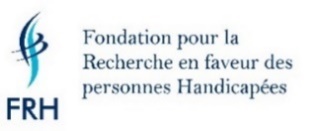 	Recherche exploratoireDescription du projetDescription du projetDescription du projetDescription du projetDescription du projetDescription du projetDescription du projetDescription du projetDescription du projetDescription du projetDescription du projetDescription du projetDescription du projetDescription du projetDescription du projetDescription du projetDescription du projetDescription du projetDescription du projetDescription du projetTitre de la rechercheTitre de la rechercheTitre de la rechercheTitre de la rechercheTitre de la rechercheTitre de la rechercheTitre de la rechercheTitre de la rechercheTitre de la rechercheTitre de la rechercheTitre de la rechercheTitre de la rechercheTitre de la rechercheTitre de la rechercheTitre de la rechercheTitre de la rechercheTitre de la rechercheTitre de la rechercheTitre de la rechercheTitre de la rechercheMots-clés5 mots-clés décrivant votre projetMots-clés5 mots-clés décrivant votre projetMots-clés5 mots-clés décrivant votre projetMots-clés5 mots-clés décrivant votre projetMots-clés5 mots-clés décrivant votre projetMots-clés5 mots-clés décrivant votre projetMots-clés5 mots-clés décrivant votre projetMots-clés5 mots-clés décrivant votre projetMots-clés5 mots-clés décrivant votre projetMots-clés5 mots-clés décrivant votre projetMots-clés5 mots-clés décrivant votre projetMots-clés5 mots-clés décrivant votre projetMots-clés5 mots-clés décrivant votre projetMots-clés5 mots-clés décrivant votre projetMots-clés5 mots-clés décrivant votre projetMots-clés5 mots-clés décrivant votre projetMots-clés5 mots-clés décrivant votre projetMots-clés5 mots-clés décrivant votre projetMots-clés5 mots-clés décrivant votre projetMots-clés5 mots-clés décrivant votre projetThématique(s)Classez votre projet parmi les thématiques suivantes : Thématique(s)Classez votre projet parmi les thématiques suivantes : Thématique(s)Classez votre projet parmi les thématiques suivantes : Thématique(s)Classez votre projet parmi les thématiques suivantes : Thématique(s)Classez votre projet parmi les thématiques suivantes : Thématique(s)Classez votre projet parmi les thématiques suivantes : Thématique(s)Classez votre projet parmi les thématiques suivantes : Thématique(s)Classez votre projet parmi les thématiques suivantes : Thématique(s)Classez votre projet parmi les thématiques suivantes : Thématique(s)Classez votre projet parmi les thématiques suivantes : Thématique(s)Classez votre projet parmi les thématiques suivantes : Thématique(s)Classez votre projet parmi les thématiques suivantes : Thématique(s)Classez votre projet parmi les thématiques suivantes : Thématique(s)Classez votre projet parmi les thématiques suivantes : Thématique(s)Classez votre projet parmi les thématiques suivantes : Thématique(s)Classez votre projet parmi les thématiques suivantes : Thématique(s)Classez votre projet parmi les thématiques suivantes : Thématique(s)Classez votre projet parmi les thématiques suivantes : Thématique(s)Classez votre projet parmi les thématiques suivantes : Thématique(s)Classez votre projet parmi les thématiques suivantes : CommunicationCommunicationCommunicationCommunicationCommunicationCommunicationCommunicationCommunicationLoisirsLoisirsLoisirsLoisirsLoisirsLoisirsLoisirsLoisirsLoisirsDéplacementsDéplacementsDéplacementsDéplacementsDéplacementsDéplacementsDéplacementsDéplacementsResponsabilitésResponsabilitésResponsabilitésResponsabilitésResponsabilitésResponsabilitésResponsabilitésResponsabilitésResponsabilitésÉducationÉducationÉducationÉducationÉducationÉducationÉducationÉducationSoins personnels et de santéSoins personnels et de santéSoins personnels et de santéSoins personnels et de santéSoins personnels et de santéSoins personnels et de santéSoins personnels et de santéSoins personnels et de santéSoins personnels et de santéHabitationHabitationHabitationHabitationHabitationHabitationHabitationHabitationAutre(s) thématique(s)Nutrition, Condition physique et bien-être psychologique, Relations interpersonnelles, Vie associative et spirituelle, Travail, etc.Précisez la ou les autres thématiques concernées :      Autre(s) thématique(s)Nutrition, Condition physique et bien-être psychologique, Relations interpersonnelles, Vie associative et spirituelle, Travail, etc.Précisez la ou les autres thématiques concernées :      Autre(s) thématique(s)Nutrition, Condition physique et bien-être psychologique, Relations interpersonnelles, Vie associative et spirituelle, Travail, etc.Précisez la ou les autres thématiques concernées :      Autre(s) thématique(s)Nutrition, Condition physique et bien-être psychologique, Relations interpersonnelles, Vie associative et spirituelle, Travail, etc.Précisez la ou les autres thématiques concernées :      Autre(s) thématique(s)Nutrition, Condition physique et bien-être psychologique, Relations interpersonnelles, Vie associative et spirituelle, Travail, etc.Précisez la ou les autres thématiques concernées :      Autre(s) thématique(s)Nutrition, Condition physique et bien-être psychologique, Relations interpersonnelles, Vie associative et spirituelle, Travail, etc.Précisez la ou les autres thématiques concernées :      Autre(s) thématique(s)Nutrition, Condition physique et bien-être psychologique, Relations interpersonnelles, Vie associative et spirituelle, Travail, etc.Précisez la ou les autres thématiques concernées :      Autre(s) thématique(s)Nutrition, Condition physique et bien-être psychologique, Relations interpersonnelles, Vie associative et spirituelle, Travail, etc.Précisez la ou les autres thématiques concernées :      Autre(s) thématique(s)Nutrition, Condition physique et bien-être psychologique, Relations interpersonnelles, Vie associative et spirituelle, Travail, etc.Précisez la ou les autres thématiques concernées :      Autre(s) thématique(s)Nutrition, Condition physique et bien-être psychologique, Relations interpersonnelles, Vie associative et spirituelle, Travail, etc.Précisez la ou les autres thématiques concernées :      Autre(s) thématique(s)Nutrition, Condition physique et bien-être psychologique, Relations interpersonnelles, Vie associative et spirituelle, Travail, etc.Précisez la ou les autres thématiques concernées :      Autre(s) thématique(s)Nutrition, Condition physique et bien-être psychologique, Relations interpersonnelles, Vie associative et spirituelle, Travail, etc.Précisez la ou les autres thématiques concernées :      Autre(s) thématique(s)Nutrition, Condition physique et bien-être psychologique, Relations interpersonnelles, Vie associative et spirituelle, Travail, etc.Précisez la ou les autres thématiques concernées :      Autre(s) thématique(s)Nutrition, Condition physique et bien-être psychologique, Relations interpersonnelles, Vie associative et spirituelle, Travail, etc.Précisez la ou les autres thématiques concernées :      Autre(s) thématique(s)Nutrition, Condition physique et bien-être psychologique, Relations interpersonnelles, Vie associative et spirituelle, Travail, etc.Précisez la ou les autres thématiques concernées :      Autre(s) thématique(s)Nutrition, Condition physique et bien-être psychologique, Relations interpersonnelles, Vie associative et spirituelle, Travail, etc.Précisez la ou les autres thématiques concernées :      Autre(s) thématique(s)Nutrition, Condition physique et bien-être psychologique, Relations interpersonnelles, Vie associative et spirituelle, Travail, etc.Précisez la ou les autres thématiques concernées :      Autre(s) thématique(s)Nutrition, Condition physique et bien-être psychologique, Relations interpersonnelles, Vie associative et spirituelle, Travail, etc.Précisez la ou les autres thématiques concernées :      Autre(s) thématique(s)Nutrition, Condition physique et bien-être psychologique, Relations interpersonnelles, Vie associative et spirituelle, Travail, etc.Précisez la ou les autres thématiques concernées :      Handicap(s) concerné(s)Handicap(s) concerné(s)Handicap(s) concerné(s)Handicap(s) concerné(s)Handicap(s) concerné(s)Handicap(s) concerné(s)Handicap(s) concerné(s)Handicap(s) concerné(s)Handicap(s) concerné(s)Handicap(s) concerné(s)Handicap(s) concerné(s)Handicap(s) concerné(s)Handicap(s) concerné(s)Handicap(s) concerné(s)Handicap(s) concerné(s)Handicap(s) concerné(s)Handicap(s) concerné(s)Handicap(s) concerné(s)Handicap(s) concerné(s)Handicap(s) concerné(s)Autisme et Troubles Envahissants du DéveloppementAutisme et Troubles Envahissants du DéveloppementAutisme et Troubles Envahissants du DéveloppementAutisme et Troubles Envahissants du DéveloppementAutisme et Troubles Envahissants du DéveloppementAutisme et Troubles Envahissants du DéveloppementAutisme et Troubles Envahissants du DéveloppementAutisme et Troubles Envahissants du DéveloppementHandicap psychiqueHandicap psychiqueHandicap psychiqueHandicap psychiqueHandicap psychiqueHandicap psychiqueHandicap psychiqueHandicap psychiqueHandicap psychiqueHandicap auditifHandicap auditifHandicap auditifHandicap auditifHandicap auditifHandicap auditifHandicap auditifHandicap auditifHandicap visuelHandicap visuelHandicap visuelHandicap visuelHandicap visuelHandicap visuelHandicap visuelHandicap visuelHandicap visuelHandicap mentalHandicap mentalHandicap mentalHandicap mentalHandicap mentalHandicap mentalHandicap mentalHandicap mentalPlurihandicapPlurihandicapPlurihandicapPlurihandicapPlurihandicapPlurihandicapPlurihandicapPlurihandicapPlurihandicapHandicap moteurHandicap moteurHandicap moteurHandicap moteurHandicap moteurHandicap moteurHandicap moteurHandicap moteurPolyhandicapPolyhandicapPolyhandicapPolyhandicapPolyhandicapPolyhandicapPolyhandicapPolyhandicapPolyhandicapAutre(s) handicap(s) concerné(s)Précisez le ou les handicaps concernés :      Autre(s) handicap(s) concerné(s)Précisez le ou les handicaps concernés :      Autre(s) handicap(s) concerné(s)Précisez le ou les handicaps concernés :      Autre(s) handicap(s) concerné(s)Précisez le ou les handicaps concernés :      Autre(s) handicap(s) concerné(s)Précisez le ou les handicaps concernés :      Autre(s) handicap(s) concerné(s)Précisez le ou les handicaps concernés :      Autre(s) handicap(s) concerné(s)Précisez le ou les handicaps concernés :      Autre(s) handicap(s) concerné(s)Précisez le ou les handicaps concernés :      Autre(s) handicap(s) concerné(s)Précisez le ou les handicaps concernés :      Autre(s) handicap(s) concerné(s)Précisez le ou les handicaps concernés :      Autre(s) handicap(s) concerné(s)Précisez le ou les handicaps concernés :      Autre(s) handicap(s) concerné(s)Précisez le ou les handicaps concernés :      Autre(s) handicap(s) concerné(s)Précisez le ou les handicaps concernés :      Autre(s) handicap(s) concerné(s)Précisez le ou les handicaps concernés :      Autre(s) handicap(s) concerné(s)Précisez le ou les handicaps concernés :      Autre(s) handicap(s) concerné(s)Précisez le ou les handicaps concernés :      Autre(s) handicap(s) concerné(s)Précisez le ou les handicaps concernés :      Autre(s) handicap(s) concerné(s)Précisez le ou les handicaps concernés :      Autre(s) handicap(s) concerné(s)Précisez le ou les handicaps concernés :      IntroductionDécrivez le contexte, le problème, comment vous souhaitez y répondre et l’originalité de votre projet. Déterminez les destinataires de votre projet (public-cible).	(max. 2000 caractères)IntroductionDécrivez le contexte, le problème, comment vous souhaitez y répondre et l’originalité de votre projet. Déterminez les destinataires de votre projet (public-cible).	(max. 2000 caractères)IntroductionDécrivez le contexte, le problème, comment vous souhaitez y répondre et l’originalité de votre projet. Déterminez les destinataires de votre projet (public-cible).	(max. 2000 caractères)IntroductionDécrivez le contexte, le problème, comment vous souhaitez y répondre et l’originalité de votre projet. Déterminez les destinataires de votre projet (public-cible).	(max. 2000 caractères)IntroductionDécrivez le contexte, le problème, comment vous souhaitez y répondre et l’originalité de votre projet. Déterminez les destinataires de votre projet (public-cible).	(max. 2000 caractères)IntroductionDécrivez le contexte, le problème, comment vous souhaitez y répondre et l’originalité de votre projet. Déterminez les destinataires de votre projet (public-cible).	(max. 2000 caractères)IntroductionDécrivez le contexte, le problème, comment vous souhaitez y répondre et l’originalité de votre projet. Déterminez les destinataires de votre projet (public-cible).	(max. 2000 caractères)IntroductionDécrivez le contexte, le problème, comment vous souhaitez y répondre et l’originalité de votre projet. Déterminez les destinataires de votre projet (public-cible).	(max. 2000 caractères)IntroductionDécrivez le contexte, le problème, comment vous souhaitez y répondre et l’originalité de votre projet. Déterminez les destinataires de votre projet (public-cible).	(max. 2000 caractères)IntroductionDécrivez le contexte, le problème, comment vous souhaitez y répondre et l’originalité de votre projet. Déterminez les destinataires de votre projet (public-cible).	(max. 2000 caractères)IntroductionDécrivez le contexte, le problème, comment vous souhaitez y répondre et l’originalité de votre projet. Déterminez les destinataires de votre projet (public-cible).	(max. 2000 caractères)IntroductionDécrivez le contexte, le problème, comment vous souhaitez y répondre et l’originalité de votre projet. Déterminez les destinataires de votre projet (public-cible).	(max. 2000 caractères)IntroductionDécrivez le contexte, le problème, comment vous souhaitez y répondre et l’originalité de votre projet. Déterminez les destinataires de votre projet (public-cible).	(max. 2000 caractères)IntroductionDécrivez le contexte, le problème, comment vous souhaitez y répondre et l’originalité de votre projet. Déterminez les destinataires de votre projet (public-cible).	(max. 2000 caractères)IntroductionDécrivez le contexte, le problème, comment vous souhaitez y répondre et l’originalité de votre projet. Déterminez les destinataires de votre projet (public-cible).	(max. 2000 caractères)IntroductionDécrivez le contexte, le problème, comment vous souhaitez y répondre et l’originalité de votre projet. Déterminez les destinataires de votre projet (public-cible).	(max. 2000 caractères)IntroductionDécrivez le contexte, le problème, comment vous souhaitez y répondre et l’originalité de votre projet. Déterminez les destinataires de votre projet (public-cible).	(max. 2000 caractères)IntroductionDécrivez le contexte, le problème, comment vous souhaitez y répondre et l’originalité de votre projet. Déterminez les destinataires de votre projet (public-cible).	(max. 2000 caractères)IntroductionDécrivez le contexte, le problème, comment vous souhaitez y répondre et l’originalité de votre projet. Déterminez les destinataires de votre projet (public-cible).	(max. 2000 caractères)IntroductionDécrivez le contexte, le problème, comment vous souhaitez y répondre et l’originalité de votre projet. Déterminez les destinataires de votre projet (public-cible).	(max. 2000 caractères)Etat de la questionDécrivez la problématique de votre projet : Positionnez votre projet dans la littérature scientifique et technique et définissez votre question de recherche.	(max. 3000 caractères)Etat de la questionDécrivez la problématique de votre projet : Positionnez votre projet dans la littérature scientifique et technique et définissez votre question de recherche.	(max. 3000 caractères)Etat de la questionDécrivez la problématique de votre projet : Positionnez votre projet dans la littérature scientifique et technique et définissez votre question de recherche.	(max. 3000 caractères)Etat de la questionDécrivez la problématique de votre projet : Positionnez votre projet dans la littérature scientifique et technique et définissez votre question de recherche.	(max. 3000 caractères)Etat de la questionDécrivez la problématique de votre projet : Positionnez votre projet dans la littérature scientifique et technique et définissez votre question de recherche.	(max. 3000 caractères)Etat de la questionDécrivez la problématique de votre projet : Positionnez votre projet dans la littérature scientifique et technique et définissez votre question de recherche.	(max. 3000 caractères)Etat de la questionDécrivez la problématique de votre projet : Positionnez votre projet dans la littérature scientifique et technique et définissez votre question de recherche.	(max. 3000 caractères)Etat de la questionDécrivez la problématique de votre projet : Positionnez votre projet dans la littérature scientifique et technique et définissez votre question de recherche.	(max. 3000 caractères)Etat de la questionDécrivez la problématique de votre projet : Positionnez votre projet dans la littérature scientifique et technique et définissez votre question de recherche.	(max. 3000 caractères)Etat de la questionDécrivez la problématique de votre projet : Positionnez votre projet dans la littérature scientifique et technique et définissez votre question de recherche.	(max. 3000 caractères)Etat de la questionDécrivez la problématique de votre projet : Positionnez votre projet dans la littérature scientifique et technique et définissez votre question de recherche.	(max. 3000 caractères)Etat de la questionDécrivez la problématique de votre projet : Positionnez votre projet dans la littérature scientifique et technique et définissez votre question de recherche.	(max. 3000 caractères)Etat de la questionDécrivez la problématique de votre projet : Positionnez votre projet dans la littérature scientifique et technique et définissez votre question de recherche.	(max. 3000 caractères)Etat de la questionDécrivez la problématique de votre projet : Positionnez votre projet dans la littérature scientifique et technique et définissez votre question de recherche.	(max. 3000 caractères)Etat de la questionDécrivez la problématique de votre projet : Positionnez votre projet dans la littérature scientifique et technique et définissez votre question de recherche.	(max. 3000 caractères)Etat de la questionDécrivez la problématique de votre projet : Positionnez votre projet dans la littérature scientifique et technique et définissez votre question de recherche.	(max. 3000 caractères)Etat de la questionDécrivez la problématique de votre projet : Positionnez votre projet dans la littérature scientifique et technique et définissez votre question de recherche.	(max. 3000 caractères)Etat de la questionDécrivez la problématique de votre projet : Positionnez votre projet dans la littérature scientifique et technique et définissez votre question de recherche.	(max. 3000 caractères)Etat de la questionDécrivez la problématique de votre projet : Positionnez votre projet dans la littérature scientifique et technique et définissez votre question de recherche.	(max. 3000 caractères)Etat de la questionDécrivez la problématique de votre projet : Positionnez votre projet dans la littérature scientifique et technique et définissez votre question de recherche.	(max. 3000 caractères)Méthodologie proposéeDécrivez la méthodologie que vous souhaitez utiliser dans votre recherche, notamment : méthode de recherche, collecte de données, population visée (public-cible) et échantillon sélectionné (participantes et participants à la recherche : âge, genre et handicap).	(max. 1000 caractères)Méthodologie proposéeDécrivez la méthodologie que vous souhaitez utiliser dans votre recherche, notamment : méthode de recherche, collecte de données, population visée (public-cible) et échantillon sélectionné (participantes et participants à la recherche : âge, genre et handicap).	(max. 1000 caractères)Méthodologie proposéeDécrivez la méthodologie que vous souhaitez utiliser dans votre recherche, notamment : méthode de recherche, collecte de données, population visée (public-cible) et échantillon sélectionné (participantes et participants à la recherche : âge, genre et handicap).	(max. 1000 caractères)Méthodologie proposéeDécrivez la méthodologie que vous souhaitez utiliser dans votre recherche, notamment : méthode de recherche, collecte de données, population visée (public-cible) et échantillon sélectionné (participantes et participants à la recherche : âge, genre et handicap).	(max. 1000 caractères)Méthodologie proposéeDécrivez la méthodologie que vous souhaitez utiliser dans votre recherche, notamment : méthode de recherche, collecte de données, population visée (public-cible) et échantillon sélectionné (participantes et participants à la recherche : âge, genre et handicap).	(max. 1000 caractères)Méthodologie proposéeDécrivez la méthodologie que vous souhaitez utiliser dans votre recherche, notamment : méthode de recherche, collecte de données, population visée (public-cible) et échantillon sélectionné (participantes et participants à la recherche : âge, genre et handicap).	(max. 1000 caractères)Méthodologie proposéeDécrivez la méthodologie que vous souhaitez utiliser dans votre recherche, notamment : méthode de recherche, collecte de données, population visée (public-cible) et échantillon sélectionné (participantes et participants à la recherche : âge, genre et handicap).	(max. 1000 caractères)Méthodologie proposéeDécrivez la méthodologie que vous souhaitez utiliser dans votre recherche, notamment : méthode de recherche, collecte de données, population visée (public-cible) et échantillon sélectionné (participantes et participants à la recherche : âge, genre et handicap).	(max. 1000 caractères)Méthodologie proposéeDécrivez la méthodologie que vous souhaitez utiliser dans votre recherche, notamment : méthode de recherche, collecte de données, population visée (public-cible) et échantillon sélectionné (participantes et participants à la recherche : âge, genre et handicap).	(max. 1000 caractères)Méthodologie proposéeDécrivez la méthodologie que vous souhaitez utiliser dans votre recherche, notamment : méthode de recherche, collecte de données, population visée (public-cible) et échantillon sélectionné (participantes et participants à la recherche : âge, genre et handicap).	(max. 1000 caractères)Méthodologie proposéeDécrivez la méthodologie que vous souhaitez utiliser dans votre recherche, notamment : méthode de recherche, collecte de données, population visée (public-cible) et échantillon sélectionné (participantes et participants à la recherche : âge, genre et handicap).	(max. 1000 caractères)Méthodologie proposéeDécrivez la méthodologie que vous souhaitez utiliser dans votre recherche, notamment : méthode de recherche, collecte de données, population visée (public-cible) et échantillon sélectionné (participantes et participants à la recherche : âge, genre et handicap).	(max. 1000 caractères)Méthodologie proposéeDécrivez la méthodologie que vous souhaitez utiliser dans votre recherche, notamment : méthode de recherche, collecte de données, population visée (public-cible) et échantillon sélectionné (participantes et participants à la recherche : âge, genre et handicap).	(max. 1000 caractères)Méthodologie proposéeDécrivez la méthodologie que vous souhaitez utiliser dans votre recherche, notamment : méthode de recherche, collecte de données, population visée (public-cible) et échantillon sélectionné (participantes et participants à la recherche : âge, genre et handicap).	(max. 1000 caractères)Méthodologie proposéeDécrivez la méthodologie que vous souhaitez utiliser dans votre recherche, notamment : méthode de recherche, collecte de données, population visée (public-cible) et échantillon sélectionné (participantes et participants à la recherche : âge, genre et handicap).	(max. 1000 caractères)Méthodologie proposéeDécrivez la méthodologie que vous souhaitez utiliser dans votre recherche, notamment : méthode de recherche, collecte de données, population visée (public-cible) et échantillon sélectionné (participantes et participants à la recherche : âge, genre et handicap).	(max. 1000 caractères)Méthodologie proposéeDécrivez la méthodologie que vous souhaitez utiliser dans votre recherche, notamment : méthode de recherche, collecte de données, population visée (public-cible) et échantillon sélectionné (participantes et participants à la recherche : âge, genre et handicap).	(max. 1000 caractères)Méthodologie proposéeDécrivez la méthodologie que vous souhaitez utiliser dans votre recherche, notamment : méthode de recherche, collecte de données, population visée (public-cible) et échantillon sélectionné (participantes et participants à la recherche : âge, genre et handicap).	(max. 1000 caractères)Méthodologie proposéeDécrivez la méthodologie que vous souhaitez utiliser dans votre recherche, notamment : méthode de recherche, collecte de données, population visée (public-cible) et échantillon sélectionné (participantes et participants à la recherche : âge, genre et handicap).	(max. 1000 caractères)Méthodologie proposéeDécrivez la méthodologie que vous souhaitez utiliser dans votre recherche, notamment : méthode de recherche, collecte de données, population visée (public-cible) et échantillon sélectionné (participantes et participants à la recherche : âge, genre et handicap).	(max. 1000 caractères)ParticipationDécrivez comment les destinataires de votre projet participeront au processus de recherche.	(max. 1000 caractères)ParticipationDécrivez comment les destinataires de votre projet participeront au processus de recherche.	(max. 1000 caractères)ParticipationDécrivez comment les destinataires de votre projet participeront au processus de recherche.	(max. 1000 caractères)ParticipationDécrivez comment les destinataires de votre projet participeront au processus de recherche.	(max. 1000 caractères)ParticipationDécrivez comment les destinataires de votre projet participeront au processus de recherche.	(max. 1000 caractères)ParticipationDécrivez comment les destinataires de votre projet participeront au processus de recherche.	(max. 1000 caractères)ParticipationDécrivez comment les destinataires de votre projet participeront au processus de recherche.	(max. 1000 caractères)ParticipationDécrivez comment les destinataires de votre projet participeront au processus de recherche.	(max. 1000 caractères)ParticipationDécrivez comment les destinataires de votre projet participeront au processus de recherche.	(max. 1000 caractères)ParticipationDécrivez comment les destinataires de votre projet participeront au processus de recherche.	(max. 1000 caractères)ParticipationDécrivez comment les destinataires de votre projet participeront au processus de recherche.	(max. 1000 caractères)ParticipationDécrivez comment les destinataires de votre projet participeront au processus de recherche.	(max. 1000 caractères)ParticipationDécrivez comment les destinataires de votre projet participeront au processus de recherche.	(max. 1000 caractères)ParticipationDécrivez comment les destinataires de votre projet participeront au processus de recherche.	(max. 1000 caractères)ParticipationDécrivez comment les destinataires de votre projet participeront au processus de recherche.	(max. 1000 caractères)ParticipationDécrivez comment les destinataires de votre projet participeront au processus de recherche.	(max. 1000 caractères)ParticipationDécrivez comment les destinataires de votre projet participeront au processus de recherche.	(max. 1000 caractères)ParticipationDécrivez comment les destinataires de votre projet participeront au processus de recherche.	(max. 1000 caractères)ParticipationDécrivez comment les destinataires de votre projet participeront au processus de recherche.	(max. 1000 caractères)ParticipationDécrivez comment les destinataires de votre projet participeront au processus de recherche.	(max. 1000 caractères)Objectifs du projetDécrivez les objectifs et les résultats escomptés (délivrables). Décrivez les suites envisagées de votre projet : les perspectives, les retombées pratiques, ainsi que l’impact à long terme, notamment le nombre de personnes potentiellement concernées.	(max. 2000 caractères)Objectifs du projetDécrivez les objectifs et les résultats escomptés (délivrables). Décrivez les suites envisagées de votre projet : les perspectives, les retombées pratiques, ainsi que l’impact à long terme, notamment le nombre de personnes potentiellement concernées.	(max. 2000 caractères)Objectifs du projetDécrivez les objectifs et les résultats escomptés (délivrables). Décrivez les suites envisagées de votre projet : les perspectives, les retombées pratiques, ainsi que l’impact à long terme, notamment le nombre de personnes potentiellement concernées.	(max. 2000 caractères)Objectifs du projetDécrivez les objectifs et les résultats escomptés (délivrables). Décrivez les suites envisagées de votre projet : les perspectives, les retombées pratiques, ainsi que l’impact à long terme, notamment le nombre de personnes potentiellement concernées.	(max. 2000 caractères)Objectifs du projetDécrivez les objectifs et les résultats escomptés (délivrables). Décrivez les suites envisagées de votre projet : les perspectives, les retombées pratiques, ainsi que l’impact à long terme, notamment le nombre de personnes potentiellement concernées.	(max. 2000 caractères)Objectifs du projetDécrivez les objectifs et les résultats escomptés (délivrables). Décrivez les suites envisagées de votre projet : les perspectives, les retombées pratiques, ainsi que l’impact à long terme, notamment le nombre de personnes potentiellement concernées.	(max. 2000 caractères)Objectifs du projetDécrivez les objectifs et les résultats escomptés (délivrables). Décrivez les suites envisagées de votre projet : les perspectives, les retombées pratiques, ainsi que l’impact à long terme, notamment le nombre de personnes potentiellement concernées.	(max. 2000 caractères)Objectifs du projetDécrivez les objectifs et les résultats escomptés (délivrables). Décrivez les suites envisagées de votre projet : les perspectives, les retombées pratiques, ainsi que l’impact à long terme, notamment le nombre de personnes potentiellement concernées.	(max. 2000 caractères)Objectifs du projetDécrivez les objectifs et les résultats escomptés (délivrables). Décrivez les suites envisagées de votre projet : les perspectives, les retombées pratiques, ainsi que l’impact à long terme, notamment le nombre de personnes potentiellement concernées.	(max. 2000 caractères)Objectifs du projetDécrivez les objectifs et les résultats escomptés (délivrables). Décrivez les suites envisagées de votre projet : les perspectives, les retombées pratiques, ainsi que l’impact à long terme, notamment le nombre de personnes potentiellement concernées.	(max. 2000 caractères)Objectifs du projetDécrivez les objectifs et les résultats escomptés (délivrables). Décrivez les suites envisagées de votre projet : les perspectives, les retombées pratiques, ainsi que l’impact à long terme, notamment le nombre de personnes potentiellement concernées.	(max. 2000 caractères)Objectifs du projetDécrivez les objectifs et les résultats escomptés (délivrables). Décrivez les suites envisagées de votre projet : les perspectives, les retombées pratiques, ainsi que l’impact à long terme, notamment le nombre de personnes potentiellement concernées.	(max. 2000 caractères)Objectifs du projetDécrivez les objectifs et les résultats escomptés (délivrables). Décrivez les suites envisagées de votre projet : les perspectives, les retombées pratiques, ainsi que l’impact à long terme, notamment le nombre de personnes potentiellement concernées.	(max. 2000 caractères)Objectifs du projetDécrivez les objectifs et les résultats escomptés (délivrables). Décrivez les suites envisagées de votre projet : les perspectives, les retombées pratiques, ainsi que l’impact à long terme, notamment le nombre de personnes potentiellement concernées.	(max. 2000 caractères)Objectifs du projetDécrivez les objectifs et les résultats escomptés (délivrables). Décrivez les suites envisagées de votre projet : les perspectives, les retombées pratiques, ainsi que l’impact à long terme, notamment le nombre de personnes potentiellement concernées.	(max. 2000 caractères)Objectifs du projetDécrivez les objectifs et les résultats escomptés (délivrables). Décrivez les suites envisagées de votre projet : les perspectives, les retombées pratiques, ainsi que l’impact à long terme, notamment le nombre de personnes potentiellement concernées.	(max. 2000 caractères)Objectifs du projetDécrivez les objectifs et les résultats escomptés (délivrables). Décrivez les suites envisagées de votre projet : les perspectives, les retombées pratiques, ainsi que l’impact à long terme, notamment le nombre de personnes potentiellement concernées.	(max. 2000 caractères)Objectifs du projetDécrivez les objectifs et les résultats escomptés (délivrables). Décrivez les suites envisagées de votre projet : les perspectives, les retombées pratiques, ainsi que l’impact à long terme, notamment le nombre de personnes potentiellement concernées.	(max. 2000 caractères)Objectifs du projetDécrivez les objectifs et les résultats escomptés (délivrables). Décrivez les suites envisagées de votre projet : les perspectives, les retombées pratiques, ainsi que l’impact à long terme, notamment le nombre de personnes potentiellement concernées.	(max. 2000 caractères)Objectifs du projetDécrivez les objectifs et les résultats escomptés (délivrables). Décrivez les suites envisagées de votre projet : les perspectives, les retombées pratiques, ainsi que l’impact à long terme, notamment le nombre de personnes potentiellement concernées.	(max. 2000 caractères)Considérations éthiquesDécrivez comment la moralité, la participation et le consentement éclairé des participants et participantes au projet et la confidentialité des données sont assurés. Précisez si votre projet est concerné par la Loi fédérale relative à la recherche sur l’être humain, LRH.	(max. 1000 caractères)Considérations éthiquesDécrivez comment la moralité, la participation et le consentement éclairé des participants et participantes au projet et la confidentialité des données sont assurés. Précisez si votre projet est concerné par la Loi fédérale relative à la recherche sur l’être humain, LRH.	(max. 1000 caractères)Considérations éthiquesDécrivez comment la moralité, la participation et le consentement éclairé des participants et participantes au projet et la confidentialité des données sont assurés. Précisez si votre projet est concerné par la Loi fédérale relative à la recherche sur l’être humain, LRH.	(max. 1000 caractères)Considérations éthiquesDécrivez comment la moralité, la participation et le consentement éclairé des participants et participantes au projet et la confidentialité des données sont assurés. Précisez si votre projet est concerné par la Loi fédérale relative à la recherche sur l’être humain, LRH.	(max. 1000 caractères)Considérations éthiquesDécrivez comment la moralité, la participation et le consentement éclairé des participants et participantes au projet et la confidentialité des données sont assurés. Précisez si votre projet est concerné par la Loi fédérale relative à la recherche sur l’être humain, LRH.	(max. 1000 caractères)Considérations éthiquesDécrivez comment la moralité, la participation et le consentement éclairé des participants et participantes au projet et la confidentialité des données sont assurés. Précisez si votre projet est concerné par la Loi fédérale relative à la recherche sur l’être humain, LRH.	(max. 1000 caractères)Considérations éthiquesDécrivez comment la moralité, la participation et le consentement éclairé des participants et participantes au projet et la confidentialité des données sont assurés. Précisez si votre projet est concerné par la Loi fédérale relative à la recherche sur l’être humain, LRH.	(max. 1000 caractères)Considérations éthiquesDécrivez comment la moralité, la participation et le consentement éclairé des participants et participantes au projet et la confidentialité des données sont assurés. Précisez si votre projet est concerné par la Loi fédérale relative à la recherche sur l’être humain, LRH.	(max. 1000 caractères)Considérations éthiquesDécrivez comment la moralité, la participation et le consentement éclairé des participants et participantes au projet et la confidentialité des données sont assurés. Précisez si votre projet est concerné par la Loi fédérale relative à la recherche sur l’être humain, LRH.	(max. 1000 caractères)Considérations éthiquesDécrivez comment la moralité, la participation et le consentement éclairé des participants et participantes au projet et la confidentialité des données sont assurés. Précisez si votre projet est concerné par la Loi fédérale relative à la recherche sur l’être humain, LRH.	(max. 1000 caractères)Considérations éthiquesDécrivez comment la moralité, la participation et le consentement éclairé des participants et participantes au projet et la confidentialité des données sont assurés. Précisez si votre projet est concerné par la Loi fédérale relative à la recherche sur l’être humain, LRH.	(max. 1000 caractères)Considérations éthiquesDécrivez comment la moralité, la participation et le consentement éclairé des participants et participantes au projet et la confidentialité des données sont assurés. Précisez si votre projet est concerné par la Loi fédérale relative à la recherche sur l’être humain, LRH.	(max. 1000 caractères)Considérations éthiquesDécrivez comment la moralité, la participation et le consentement éclairé des participants et participantes au projet et la confidentialité des données sont assurés. Précisez si votre projet est concerné par la Loi fédérale relative à la recherche sur l’être humain, LRH.	(max. 1000 caractères)Considérations éthiquesDécrivez comment la moralité, la participation et le consentement éclairé des participants et participantes au projet et la confidentialité des données sont assurés. Précisez si votre projet est concerné par la Loi fédérale relative à la recherche sur l’être humain, LRH.	(max. 1000 caractères)Considérations éthiquesDécrivez comment la moralité, la participation et le consentement éclairé des participants et participantes au projet et la confidentialité des données sont assurés. Précisez si votre projet est concerné par la Loi fédérale relative à la recherche sur l’être humain, LRH.	(max. 1000 caractères)Considérations éthiquesDécrivez comment la moralité, la participation et le consentement éclairé des participants et participantes au projet et la confidentialité des données sont assurés. Précisez si votre projet est concerné par la Loi fédérale relative à la recherche sur l’être humain, LRH.	(max. 1000 caractères)Considérations éthiquesDécrivez comment la moralité, la participation et le consentement éclairé des participants et participantes au projet et la confidentialité des données sont assurés. Précisez si votre projet est concerné par la Loi fédérale relative à la recherche sur l’être humain, LRH.	(max. 1000 caractères)Considérations éthiquesDécrivez comment la moralité, la participation et le consentement éclairé des participants et participantes au projet et la confidentialité des données sont assurés. Précisez si votre projet est concerné par la Loi fédérale relative à la recherche sur l’être humain, LRH.	(max. 1000 caractères)Considérations éthiquesDécrivez comment la moralité, la participation et le consentement éclairé des participants et participantes au projet et la confidentialité des données sont assurés. Précisez si votre projet est concerné par la Loi fédérale relative à la recherche sur l’être humain, LRH.	(max. 1000 caractères)Considérations éthiquesDécrivez comment la moralité, la participation et le consentement éclairé des participants et participantes au projet et la confidentialité des données sont assurés. Précisez si votre projet est concerné par la Loi fédérale relative à la recherche sur l’être humain, LRH.	(max. 1000 caractères)Est-ce que ce projet doit être soumis auprès d’une commission d’éthique ?Est-ce que ce projet doit être soumis auprès d’une commission d’éthique ?Est-ce que ce projet doit être soumis auprès d’une commission d’éthique ?Est-ce que ce projet doit être soumis auprès d’une commission d’éthique ?Est-ce que ce projet doit être soumis auprès d’une commission d’éthique ?Est-ce que ce projet doit être soumis auprès d’une commission d’éthique ?Est-ce que ce projet doit être soumis auprès d’une commission d’éthique ?Est-ce que ce projet doit être soumis auprès d’une commission d’éthique ?Est-ce que ce projet doit être soumis auprès d’une commission d’éthique ?Est-ce que ce projet doit être soumis auprès d’une commission d’éthique ?Est-ce que ce projet doit être soumis auprès d’une commission d’éthique ?Est-ce que ce projet doit être soumis auprès d’une commission d’éthique ?Est-ce que ce projet doit être soumis auprès d’une commission d’éthique ?Est-ce que ce projet doit être soumis auprès d’une commission d’éthique ?Oui Oui Oui Non Non Non Commentaires (max. 500 caractères) :      Commentaires (max. 500 caractères) :      Commentaires (max. 500 caractères) :      Commentaires (max. 500 caractères) :      Commentaires (max. 500 caractères) :      Commentaires (max. 500 caractères) :      Commentaires (max. 500 caractères) :      Commentaires (max. 500 caractères) :      Commentaires (max. 500 caractères) :      Commentaires (max. 500 caractères) :      Commentaires (max. 500 caractères) :      Commentaires (max. 500 caractères) :      Commentaires (max. 500 caractères) :      Commentaires (max. 500 caractères) :      Commentaires (max. 500 caractères) :      Commentaires (max. 500 caractères) :      Commentaires (max. 500 caractères) :      Commentaires (max. 500 caractères) :      Commentaires (max. 500 caractères) :      Commentaires (max. 500 caractères) :      Potentiel pour un financement supplémentaire par InnosuissePositionnez votre projet par rapport aux critères Innosuisse : degré d’innovation, création de valeur et durabilité, réduction des coûts sociaux et valeur ajoutée pour la société, qualité méthodologique, compétences des partenaires du projet.	(max. 1000 caractères)Potentiel pour un financement supplémentaire par InnosuissePositionnez votre projet par rapport aux critères Innosuisse : degré d’innovation, création de valeur et durabilité, réduction des coûts sociaux et valeur ajoutée pour la société, qualité méthodologique, compétences des partenaires du projet.	(max. 1000 caractères)Potentiel pour un financement supplémentaire par InnosuissePositionnez votre projet par rapport aux critères Innosuisse : degré d’innovation, création de valeur et durabilité, réduction des coûts sociaux et valeur ajoutée pour la société, qualité méthodologique, compétences des partenaires du projet.	(max. 1000 caractères)Potentiel pour un financement supplémentaire par InnosuissePositionnez votre projet par rapport aux critères Innosuisse : degré d’innovation, création de valeur et durabilité, réduction des coûts sociaux et valeur ajoutée pour la société, qualité méthodologique, compétences des partenaires du projet.	(max. 1000 caractères)Potentiel pour un financement supplémentaire par InnosuissePositionnez votre projet par rapport aux critères Innosuisse : degré d’innovation, création de valeur et durabilité, réduction des coûts sociaux et valeur ajoutée pour la société, qualité méthodologique, compétences des partenaires du projet.	(max. 1000 caractères)Potentiel pour un financement supplémentaire par InnosuissePositionnez votre projet par rapport aux critères Innosuisse : degré d’innovation, création de valeur et durabilité, réduction des coûts sociaux et valeur ajoutée pour la société, qualité méthodologique, compétences des partenaires du projet.	(max. 1000 caractères)Potentiel pour un financement supplémentaire par InnosuissePositionnez votre projet par rapport aux critères Innosuisse : degré d’innovation, création de valeur et durabilité, réduction des coûts sociaux et valeur ajoutée pour la société, qualité méthodologique, compétences des partenaires du projet.	(max. 1000 caractères)Potentiel pour un financement supplémentaire par InnosuissePositionnez votre projet par rapport aux critères Innosuisse : degré d’innovation, création de valeur et durabilité, réduction des coûts sociaux et valeur ajoutée pour la société, qualité méthodologique, compétences des partenaires du projet.	(max. 1000 caractères)Potentiel pour un financement supplémentaire par InnosuissePositionnez votre projet par rapport aux critères Innosuisse : degré d’innovation, création de valeur et durabilité, réduction des coûts sociaux et valeur ajoutée pour la société, qualité méthodologique, compétences des partenaires du projet.	(max. 1000 caractères)Potentiel pour un financement supplémentaire par InnosuissePositionnez votre projet par rapport aux critères Innosuisse : degré d’innovation, création de valeur et durabilité, réduction des coûts sociaux et valeur ajoutée pour la société, qualité méthodologique, compétences des partenaires du projet.	(max. 1000 caractères)Potentiel pour un financement supplémentaire par InnosuissePositionnez votre projet par rapport aux critères Innosuisse : degré d’innovation, création de valeur et durabilité, réduction des coûts sociaux et valeur ajoutée pour la société, qualité méthodologique, compétences des partenaires du projet.	(max. 1000 caractères)Potentiel pour un financement supplémentaire par InnosuissePositionnez votre projet par rapport aux critères Innosuisse : degré d’innovation, création de valeur et durabilité, réduction des coûts sociaux et valeur ajoutée pour la société, qualité méthodologique, compétences des partenaires du projet.	(max. 1000 caractères)Potentiel pour un financement supplémentaire par InnosuissePositionnez votre projet par rapport aux critères Innosuisse : degré d’innovation, création de valeur et durabilité, réduction des coûts sociaux et valeur ajoutée pour la société, qualité méthodologique, compétences des partenaires du projet.	(max. 1000 caractères)Potentiel pour un financement supplémentaire par InnosuissePositionnez votre projet par rapport aux critères Innosuisse : degré d’innovation, création de valeur et durabilité, réduction des coûts sociaux et valeur ajoutée pour la société, qualité méthodologique, compétences des partenaires du projet.	(max. 1000 caractères)Potentiel pour un financement supplémentaire par InnosuissePositionnez votre projet par rapport aux critères Innosuisse : degré d’innovation, création de valeur et durabilité, réduction des coûts sociaux et valeur ajoutée pour la société, qualité méthodologique, compétences des partenaires du projet.	(max. 1000 caractères)Potentiel pour un financement supplémentaire par InnosuissePositionnez votre projet par rapport aux critères Innosuisse : degré d’innovation, création de valeur et durabilité, réduction des coûts sociaux et valeur ajoutée pour la société, qualité méthodologique, compétences des partenaires du projet.	(max. 1000 caractères)Potentiel pour un financement supplémentaire par InnosuissePositionnez votre projet par rapport aux critères Innosuisse : degré d’innovation, création de valeur et durabilité, réduction des coûts sociaux et valeur ajoutée pour la société, qualité méthodologique, compétences des partenaires du projet.	(max. 1000 caractères)Potentiel pour un financement supplémentaire par InnosuissePositionnez votre projet par rapport aux critères Innosuisse : degré d’innovation, création de valeur et durabilité, réduction des coûts sociaux et valeur ajoutée pour la société, qualité méthodologique, compétences des partenaires du projet.	(max. 1000 caractères)Potentiel pour un financement supplémentaire par InnosuissePositionnez votre projet par rapport aux critères Innosuisse : degré d’innovation, création de valeur et durabilité, réduction des coûts sociaux et valeur ajoutée pour la société, qualité méthodologique, compétences des partenaires du projet.	(max. 1000 caractères)Potentiel pour un financement supplémentaire par InnosuissePositionnez votre projet par rapport aux critères Innosuisse : degré d’innovation, création de valeur et durabilité, réduction des coûts sociaux et valeur ajoutée pour la société, qualité méthodologique, compétences des partenaires du projet.	(max. 1000 caractères)PartenariatsNous conseillons à l’équipe d’avoir un partenaire d’implémentation et un partenaire académique, dès les premières étapes du projet. Cela favorise le potentiel du projet, notamment sa capacité à obtenir des soutiens financiers d’Innosuisse. PartenariatsNous conseillons à l’équipe d’avoir un partenaire d’implémentation et un partenaire académique, dès les premières étapes du projet. Cela favorise le potentiel du projet, notamment sa capacité à obtenir des soutiens financiers d’Innosuisse. PartenariatsNous conseillons à l’équipe d’avoir un partenaire d’implémentation et un partenaire académique, dès les premières étapes du projet. Cela favorise le potentiel du projet, notamment sa capacité à obtenir des soutiens financiers d’Innosuisse. PartenariatsNous conseillons à l’équipe d’avoir un partenaire d’implémentation et un partenaire académique, dès les premières étapes du projet. Cela favorise le potentiel du projet, notamment sa capacité à obtenir des soutiens financiers d’Innosuisse. PartenariatsNous conseillons à l’équipe d’avoir un partenaire d’implémentation et un partenaire académique, dès les premières étapes du projet. Cela favorise le potentiel du projet, notamment sa capacité à obtenir des soutiens financiers d’Innosuisse. PartenariatsNous conseillons à l’équipe d’avoir un partenaire d’implémentation et un partenaire académique, dès les premières étapes du projet. Cela favorise le potentiel du projet, notamment sa capacité à obtenir des soutiens financiers d’Innosuisse. PartenariatsNous conseillons à l’équipe d’avoir un partenaire d’implémentation et un partenaire académique, dès les premières étapes du projet. Cela favorise le potentiel du projet, notamment sa capacité à obtenir des soutiens financiers d’Innosuisse. PartenariatsNous conseillons à l’équipe d’avoir un partenaire d’implémentation et un partenaire académique, dès les premières étapes du projet. Cela favorise le potentiel du projet, notamment sa capacité à obtenir des soutiens financiers d’Innosuisse. PartenariatsNous conseillons à l’équipe d’avoir un partenaire d’implémentation et un partenaire académique, dès les premières étapes du projet. Cela favorise le potentiel du projet, notamment sa capacité à obtenir des soutiens financiers d’Innosuisse. PartenariatsNous conseillons à l’équipe d’avoir un partenaire d’implémentation et un partenaire académique, dès les premières étapes du projet. Cela favorise le potentiel du projet, notamment sa capacité à obtenir des soutiens financiers d’Innosuisse. PartenariatsNous conseillons à l’équipe d’avoir un partenaire d’implémentation et un partenaire académique, dès les premières étapes du projet. Cela favorise le potentiel du projet, notamment sa capacité à obtenir des soutiens financiers d’Innosuisse. PartenariatsNous conseillons à l’équipe d’avoir un partenaire d’implémentation et un partenaire académique, dès les premières étapes du projet. Cela favorise le potentiel du projet, notamment sa capacité à obtenir des soutiens financiers d’Innosuisse. PartenariatsNous conseillons à l’équipe d’avoir un partenaire d’implémentation et un partenaire académique, dès les premières étapes du projet. Cela favorise le potentiel du projet, notamment sa capacité à obtenir des soutiens financiers d’Innosuisse. PartenariatsNous conseillons à l’équipe d’avoir un partenaire d’implémentation et un partenaire académique, dès les premières étapes du projet. Cela favorise le potentiel du projet, notamment sa capacité à obtenir des soutiens financiers d’Innosuisse. PartenariatsNous conseillons à l’équipe d’avoir un partenaire d’implémentation et un partenaire académique, dès les premières étapes du projet. Cela favorise le potentiel du projet, notamment sa capacité à obtenir des soutiens financiers d’Innosuisse. PartenariatsNous conseillons à l’équipe d’avoir un partenaire d’implémentation et un partenaire académique, dès les premières étapes du projet. Cela favorise le potentiel du projet, notamment sa capacité à obtenir des soutiens financiers d’Innosuisse. PartenariatsNous conseillons à l’équipe d’avoir un partenaire d’implémentation et un partenaire académique, dès les premières étapes du projet. Cela favorise le potentiel du projet, notamment sa capacité à obtenir des soutiens financiers d’Innosuisse. PartenariatsNous conseillons à l’équipe d’avoir un partenaire d’implémentation et un partenaire académique, dès les premières étapes du projet. Cela favorise le potentiel du projet, notamment sa capacité à obtenir des soutiens financiers d’Innosuisse. PartenariatsNous conseillons à l’équipe d’avoir un partenaire d’implémentation et un partenaire académique, dès les premières étapes du projet. Cela favorise le potentiel du projet, notamment sa capacité à obtenir des soutiens financiers d’Innosuisse. PartenariatsNous conseillons à l’équipe d’avoir un partenaire d’implémentation et un partenaire académique, dès les premières étapes du projet. Cela favorise le potentiel du projet, notamment sa capacité à obtenir des soutiens financiers d’Innosuisse. Partenaire d’implémentationAvec quel partenaire d’implémentation envisagez-vous de développer votre projet ?Partenaire d’implémentationAvec quel partenaire d’implémentation envisagez-vous de développer votre projet ?Partenaire d’implémentationAvec quel partenaire d’implémentation envisagez-vous de développer votre projet ?Partenaire d’implémentationAvec quel partenaire d’implémentation envisagez-vous de développer votre projet ?Partenaire d’implémentationAvec quel partenaire d’implémentation envisagez-vous de développer votre projet ?Partenaire d’implémentationAvec quel partenaire d’implémentation envisagez-vous de développer votre projet ?Partenaire d’implémentationAvec quel partenaire d’implémentation envisagez-vous de développer votre projet ?Partenaire d’implémentationAvec quel partenaire d’implémentation envisagez-vous de développer votre projet ?Partenaire d’implémentationAvec quel partenaire d’implémentation envisagez-vous de développer votre projet ?Partenaire d’implémentationAvec quel partenaire d’implémentation envisagez-vous de développer votre projet ?Partenaire d’implémentationAvec quel partenaire d’implémentation envisagez-vous de développer votre projet ?Partenaire d’implémentationAvec quel partenaire d’implémentation envisagez-vous de développer votre projet ?Partenaire d’implémentationAvec quel partenaire d’implémentation envisagez-vous de développer votre projet ?Partenaire d’implémentationAvec quel partenaire d’implémentation envisagez-vous de développer votre projet ?Partenaire d’implémentationAvec quel partenaire d’implémentation envisagez-vous de développer votre projet ?Partenaire d’implémentationAvec quel partenaire d’implémentation envisagez-vous de développer votre projet ?Partenaire d’implémentationAvec quel partenaire d’implémentation envisagez-vous de développer votre projet ?Partenaire d’implémentationAvec quel partenaire d’implémentation envisagez-vous de développer votre projet ?Partenaire d’implémentationAvec quel partenaire d’implémentation envisagez-vous de développer votre projet ?Partenaire d’implémentationAvec quel partenaire d’implémentation envisagez-vous de développer votre projet ?TypeTypeTypeEntrepriseAssociationAssociationAssociationAssociationAcadémiqueAcadémiqueAcadémiqueAcadémiquePersonne individuellePersonne individuellePersonne individuellePersonne individuellePersonne individuellePersonne individuelleAutre :      Autre :      Nom de l’organisation (si non individuel)Nom de l’organisation (si non individuel)Nom de l’organisation (si non individuel)Nom de l’organisation (si non individuel)Nom de l’organisation (si non individuel)Nom de l’organisation (si non individuel)Nom de l’organisation (si non individuel)Nom de l’organisation (si non individuel)Partenaire académiqueAvec quel partenaire académique envisagez-vous de développer votre projet ?Partenaire académiqueAvec quel partenaire académique envisagez-vous de développer votre projet ?Partenaire académiqueAvec quel partenaire académique envisagez-vous de développer votre projet ?Partenaire académiqueAvec quel partenaire académique envisagez-vous de développer votre projet ?Partenaire académiqueAvec quel partenaire académique envisagez-vous de développer votre projet ?Partenaire académiqueAvec quel partenaire académique envisagez-vous de développer votre projet ?Partenaire académiqueAvec quel partenaire académique envisagez-vous de développer votre projet ?Partenaire académiqueAvec quel partenaire académique envisagez-vous de développer votre projet ?Partenaire académiqueAvec quel partenaire académique envisagez-vous de développer votre projet ?Partenaire académiqueAvec quel partenaire académique envisagez-vous de développer votre projet ?Partenaire académiqueAvec quel partenaire académique envisagez-vous de développer votre projet ?Partenaire académiqueAvec quel partenaire académique envisagez-vous de développer votre projet ?Partenaire académiqueAvec quel partenaire académique envisagez-vous de développer votre projet ?Partenaire académiqueAvec quel partenaire académique envisagez-vous de développer votre projet ?Partenaire académiqueAvec quel partenaire académique envisagez-vous de développer votre projet ?Partenaire académiqueAvec quel partenaire académique envisagez-vous de développer votre projet ?Partenaire académiqueAvec quel partenaire académique envisagez-vous de développer votre projet ?Partenaire académiqueAvec quel partenaire académique envisagez-vous de développer votre projet ?Partenaire académiqueAvec quel partenaire académique envisagez-vous de développer votre projet ?Partenaire académiqueAvec quel partenaire académique envisagez-vous de développer votre projet ?Nom de l’organisationNom de l’organisationNom de l’organisationNom de l’organisationNom de l’organisationNom de l’organisationNom de l’organisationNom de l’organisationIllustration (facultatif)Joignez la ou les illustrations (ex. dessin, vidéo, impression 3D) du projet (si existantes).Illustration (facultatif)Joignez la ou les illustrations (ex. dessin, vidéo, impression 3D) du projet (si existantes).Illustration (facultatif)Joignez la ou les illustrations (ex. dessin, vidéo, impression 3D) du projet (si existantes).Illustration (facultatif)Joignez la ou les illustrations (ex. dessin, vidéo, impression 3D) du projet (si existantes).Illustration (facultatif)Joignez la ou les illustrations (ex. dessin, vidéo, impression 3D) du projet (si existantes).Illustration (facultatif)Joignez la ou les illustrations (ex. dessin, vidéo, impression 3D) du projet (si existantes).Illustration (facultatif)Joignez la ou les illustrations (ex. dessin, vidéo, impression 3D) du projet (si existantes).Illustration (facultatif)Joignez la ou les illustrations (ex. dessin, vidéo, impression 3D) du projet (si existantes).Illustration (facultatif)Joignez la ou les illustrations (ex. dessin, vidéo, impression 3D) du projet (si existantes).Illustration (facultatif)Joignez la ou les illustrations (ex. dessin, vidéo, impression 3D) du projet (si existantes).Illustration (facultatif)Joignez la ou les illustrations (ex. dessin, vidéo, impression 3D) du projet (si existantes).Illustration (facultatif)Joignez la ou les illustrations (ex. dessin, vidéo, impression 3D) du projet (si existantes).Illustration (facultatif)Joignez la ou les illustrations (ex. dessin, vidéo, impression 3D) du projet (si existantes).Illustration (facultatif)Joignez la ou les illustrations (ex. dessin, vidéo, impression 3D) du projet (si existantes).Illustration (facultatif)Joignez la ou les illustrations (ex. dessin, vidéo, impression 3D) du projet (si existantes).Illustration (facultatif)Joignez la ou les illustrations (ex. dessin, vidéo, impression 3D) du projet (si existantes).Illustration (facultatif)Joignez la ou les illustrations (ex. dessin, vidéo, impression 3D) du projet (si existantes).Illustration (facultatif)Joignez la ou les illustrations (ex. dessin, vidéo, impression 3D) du projet (si existantes).Illustration (facultatif)Joignez la ou les illustrations (ex. dessin, vidéo, impression 3D) du projet (si existantes).Illustration (facultatif)Joignez la ou les illustrations (ex. dessin, vidéo, impression 3D) du projet (si existantes).RéférencesCitez les références utilisées pour la rédaction de votre projet (revue de la littérature, ouvrage, site Internet, etc.).	(max. 20 références)RéférencesCitez les références utilisées pour la rédaction de votre projet (revue de la littérature, ouvrage, site Internet, etc.).	(max. 20 références)RéférencesCitez les références utilisées pour la rédaction de votre projet (revue de la littérature, ouvrage, site Internet, etc.).	(max. 20 références)RéférencesCitez les références utilisées pour la rédaction de votre projet (revue de la littérature, ouvrage, site Internet, etc.).	(max. 20 références)RéférencesCitez les références utilisées pour la rédaction de votre projet (revue de la littérature, ouvrage, site Internet, etc.).	(max. 20 références)RéférencesCitez les références utilisées pour la rédaction de votre projet (revue de la littérature, ouvrage, site Internet, etc.).	(max. 20 références)RéférencesCitez les références utilisées pour la rédaction de votre projet (revue de la littérature, ouvrage, site Internet, etc.).	(max. 20 références)RéférencesCitez les références utilisées pour la rédaction de votre projet (revue de la littérature, ouvrage, site Internet, etc.).	(max. 20 références)RéférencesCitez les références utilisées pour la rédaction de votre projet (revue de la littérature, ouvrage, site Internet, etc.).	(max. 20 références)RéférencesCitez les références utilisées pour la rédaction de votre projet (revue de la littérature, ouvrage, site Internet, etc.).	(max. 20 références)RéférencesCitez les références utilisées pour la rédaction de votre projet (revue de la littérature, ouvrage, site Internet, etc.).	(max. 20 références)RéférencesCitez les références utilisées pour la rédaction de votre projet (revue de la littérature, ouvrage, site Internet, etc.).	(max. 20 références)RéférencesCitez les références utilisées pour la rédaction de votre projet (revue de la littérature, ouvrage, site Internet, etc.).	(max. 20 références)RéférencesCitez les références utilisées pour la rédaction de votre projet (revue de la littérature, ouvrage, site Internet, etc.).	(max. 20 références)RéférencesCitez les références utilisées pour la rédaction de votre projet (revue de la littérature, ouvrage, site Internet, etc.).	(max. 20 références)RéférencesCitez les références utilisées pour la rédaction de votre projet (revue de la littérature, ouvrage, site Internet, etc.).	(max. 20 références)RéférencesCitez les références utilisées pour la rédaction de votre projet (revue de la littérature, ouvrage, site Internet, etc.).	(max. 20 références)RéférencesCitez les références utilisées pour la rédaction de votre projet (revue de la littérature, ouvrage, site Internet, etc.).	(max. 20 références)RéférencesCitez les références utilisées pour la rédaction de votre projet (revue de la littérature, ouvrage, site Internet, etc.).	(max. 20 références)RéférencesCitez les références utilisées pour la rédaction de votre projet (revue de la littérature, ouvrage, site Internet, etc.).	(max. 20 références)Budget (maximum CHF 10'000.-)Décrivez comment est prévue la rétribution de toutes les personnes membres de l’équipe. Budget (maximum CHF 10'000.-)Décrivez comment est prévue la rétribution de toutes les personnes membres de l’équipe. Budget (maximum CHF 10'000.-)Décrivez comment est prévue la rétribution de toutes les personnes membres de l’équipe. Budget (maximum CHF 10'000.-)Décrivez comment est prévue la rétribution de toutes les personnes membres de l’équipe. Budget (maximum CHF 10'000.-)Décrivez comment est prévue la rétribution de toutes les personnes membres de l’équipe. Budget (maximum CHF 10'000.-)Décrivez comment est prévue la rétribution de toutes les personnes membres de l’équipe. Budget (maximum CHF 10'000.-)Décrivez comment est prévue la rétribution de toutes les personnes membres de l’équipe. Budget (maximum CHF 10'000.-)Décrivez comment est prévue la rétribution de toutes les personnes membres de l’équipe. Budget (maximum CHF 10'000.-)Décrivez comment est prévue la rétribution de toutes les personnes membres de l’équipe. Budget (maximum CHF 10'000.-)Décrivez comment est prévue la rétribution de toutes les personnes membres de l’équipe. Budget (maximum CHF 10'000.-)Décrivez comment est prévue la rétribution de toutes les personnes membres de l’équipe. Budget (maximum CHF 10'000.-)Décrivez comment est prévue la rétribution de toutes les personnes membres de l’équipe. Budget (maximum CHF 10'000.-)Décrivez comment est prévue la rétribution de toutes les personnes membres de l’équipe. Budget (maximum CHF 10'000.-)Décrivez comment est prévue la rétribution de toutes les personnes membres de l’équipe. Budget (maximum CHF 10'000.-)Décrivez comment est prévue la rétribution de toutes les personnes membres de l’équipe. Budget (maximum CHF 10'000.-)Décrivez comment est prévue la rétribution de toutes les personnes membres de l’équipe. Budget (maximum CHF 10'000.-)Décrivez comment est prévue la rétribution de toutes les personnes membres de l’équipe. Budget (maximum CHF 10'000.-)Décrivez comment est prévue la rétribution de toutes les personnes membres de l’équipe. Budget (maximum CHF 10'000.-)Décrivez comment est prévue la rétribution de toutes les personnes membres de l’équipe. Budget (maximum CHF 10'000.-)Décrivez comment est prévue la rétribution de toutes les personnes membres de l’équipe. DescriptionDescriptionDescriptionDescriptionDescriptionDescriptionDescriptionDescriptionDescriptionCoût unitaireCoût unitaireCoût unitaireCoût unitaireQuantitéQuantitéQuantitéTotalTotalTotalTotalTOTALTOTALTOTALType de financementConcernant le financement de ce projet, s’agit-il d’un financement complémentaire ?Type de financementConcernant le financement de ce projet, s’agit-il d’un financement complémentaire ?Type de financementConcernant le financement de ce projet, s’agit-il d’un financement complémentaire ?Type de financementConcernant le financement de ce projet, s’agit-il d’un financement complémentaire ?Type de financementConcernant le financement de ce projet, s’agit-il d’un financement complémentaire ?Type de financementConcernant le financement de ce projet, s’agit-il d’un financement complémentaire ?Type de financementConcernant le financement de ce projet, s’agit-il d’un financement complémentaire ?Type de financementConcernant le financement de ce projet, s’agit-il d’un financement complémentaire ?Type de financementConcernant le financement de ce projet, s’agit-il d’un financement complémentaire ?Type de financementConcernant le financement de ce projet, s’agit-il d’un financement complémentaire ?Type de financementConcernant le financement de ce projet, s’agit-il d’un financement complémentaire ?Type de financementConcernant le financement de ce projet, s’agit-il d’un financement complémentaire ?Type de financementConcernant le financement de ce projet, s’agit-il d’un financement complémentaire ?Type de financementConcernant le financement de ce projet, s’agit-il d’un financement complémentaire ?Type de financementConcernant le financement de ce projet, s’agit-il d’un financement complémentaire ?Type de financementConcernant le financement de ce projet, s’agit-il d’un financement complémentaire ?Type de financementConcernant le financement de ce projet, s’agit-il d’un financement complémentaire ?Type de financementConcernant le financement de ce projet, s’agit-il d’un financement complémentaire ?Type de financementConcernant le financement de ce projet, s’agit-il d’un financement complémentaire ?Type de financementConcernant le financement de ce projet, s’agit-il d’un financement complémentaire ?NonNonNonNonNonNonNonNonNonNonNonNonNonNonNonNonNonNonOui, référence du financement complémentaire :      Oui, référence du financement complémentaire :      Oui, référence du financement complémentaire :      Oui, référence du financement complémentaire :      Oui, référence du financement complémentaire :      Oui, référence du financement complémentaire :      Oui, référence du financement complémentaire :      Oui, référence du financement complémentaire :      Oui, référence du financement complémentaire :      Oui, référence du financement complémentaire :      Oui, référence du financement complémentaire :      Oui, référence du financement complémentaire :      Oui, référence du financement complémentaire :      Oui, référence du financement complémentaire :      Oui, référence du financement complémentaire :      Oui, référence du financement complémentaire :      Oui, référence du financement complémentaire :      Oui, référence du financement complémentaire :      Commentaire sur le budget ou le financement	(max. 2000 caractères)Commentaire sur le budget ou le financement	(max. 2000 caractères)Commentaire sur le budget ou le financement	(max. 2000 caractères)Commentaire sur le budget ou le financement	(max. 2000 caractères)Commentaire sur le budget ou le financement	(max. 2000 caractères)Commentaire sur le budget ou le financement	(max. 2000 caractères)Commentaire sur le budget ou le financement	(max. 2000 caractères)Commentaire sur le budget ou le financement	(max. 2000 caractères)Commentaire sur le budget ou le financement	(max. 2000 caractères)Commentaire sur le budget ou le financement	(max. 2000 caractères)Commentaire sur le budget ou le financement	(max. 2000 caractères)Commentaire sur le budget ou le financement	(max. 2000 caractères)Commentaire sur le budget ou le financement	(max. 2000 caractères)Commentaire sur le budget ou le financement	(max. 2000 caractères)Commentaire sur le budget ou le financement	(max. 2000 caractères)Commentaire sur le budget ou le financement	(max. 2000 caractères)Commentaire sur le budget ou le financement	(max. 2000 caractères)Commentaire sur le budget ou le financement	(max. 2000 caractères)Commentaire sur le budget ou le financement	(max. 2000 caractères)Commentaire sur le budget ou le financement	(max. 2000 caractères)EquipeEquipeEquipeEquipeEquipeEquipeEquipeEquipeEquipeEquipeEquipeEquipeEquipeEquipeEquipeEquipeEquipeEquipeEquipeEquipePour la composition des équipes les éléments suivants sont pris en considération lors de l'évaluation des propositions :Minimum 4 personnesLa participation d'au moins une personne avec un handicap ou une maladie en lien avec la thématique du projet est obligatoire.La pluridisciplinarité (domaines technique, social, santé, économie, etc.) et la diversité (genres, âges, formations) de l'équipe sont obligatoires.Remarques :Un parent ou une personne tierce peut accompagner une personne en situation de handicap, au besoin. Cette dernière fera alors partie intégrante des membres de l'équipeDans le cas où votre idée concerne indirectement les personnes avec un handicap, c’est-à-dire que l’utilisateur ou utilisatrice finale sera par exemple une personne aidante et non une personne en situation de handicap, alors il est envisageable de déroger à la règle. Vous devez motiver votre décision.Les étudiants et étudiantes des Hautes Ecoles, Universités et EPF ne peuvent pas représenter un partenaire académique.Pour la composition des équipes les éléments suivants sont pris en considération lors de l'évaluation des propositions :Minimum 4 personnesLa participation d'au moins une personne avec un handicap ou une maladie en lien avec la thématique du projet est obligatoire.La pluridisciplinarité (domaines technique, social, santé, économie, etc.) et la diversité (genres, âges, formations) de l'équipe sont obligatoires.Remarques :Un parent ou une personne tierce peut accompagner une personne en situation de handicap, au besoin. Cette dernière fera alors partie intégrante des membres de l'équipeDans le cas où votre idée concerne indirectement les personnes avec un handicap, c’est-à-dire que l’utilisateur ou utilisatrice finale sera par exemple une personne aidante et non une personne en situation de handicap, alors il est envisageable de déroger à la règle. Vous devez motiver votre décision.Les étudiants et étudiantes des Hautes Ecoles, Universités et EPF ne peuvent pas représenter un partenaire académique.Pour la composition des équipes les éléments suivants sont pris en considération lors de l'évaluation des propositions :Minimum 4 personnesLa participation d'au moins une personne avec un handicap ou une maladie en lien avec la thématique du projet est obligatoire.La pluridisciplinarité (domaines technique, social, santé, économie, etc.) et la diversité (genres, âges, formations) de l'équipe sont obligatoires.Remarques :Un parent ou une personne tierce peut accompagner une personne en situation de handicap, au besoin. Cette dernière fera alors partie intégrante des membres de l'équipeDans le cas où votre idée concerne indirectement les personnes avec un handicap, c’est-à-dire que l’utilisateur ou utilisatrice finale sera par exemple une personne aidante et non une personne en situation de handicap, alors il est envisageable de déroger à la règle. Vous devez motiver votre décision.Les étudiants et étudiantes des Hautes Ecoles, Universités et EPF ne peuvent pas représenter un partenaire académique.Pour la composition des équipes les éléments suivants sont pris en considération lors de l'évaluation des propositions :Minimum 4 personnesLa participation d'au moins une personne avec un handicap ou une maladie en lien avec la thématique du projet est obligatoire.La pluridisciplinarité (domaines technique, social, santé, économie, etc.) et la diversité (genres, âges, formations) de l'équipe sont obligatoires.Remarques :Un parent ou une personne tierce peut accompagner une personne en situation de handicap, au besoin. Cette dernière fera alors partie intégrante des membres de l'équipeDans le cas où votre idée concerne indirectement les personnes avec un handicap, c’est-à-dire que l’utilisateur ou utilisatrice finale sera par exemple une personne aidante et non une personne en situation de handicap, alors il est envisageable de déroger à la règle. Vous devez motiver votre décision.Les étudiants et étudiantes des Hautes Ecoles, Universités et EPF ne peuvent pas représenter un partenaire académique.Pour la composition des équipes les éléments suivants sont pris en considération lors de l'évaluation des propositions :Minimum 4 personnesLa participation d'au moins une personne avec un handicap ou une maladie en lien avec la thématique du projet est obligatoire.La pluridisciplinarité (domaines technique, social, santé, économie, etc.) et la diversité (genres, âges, formations) de l'équipe sont obligatoires.Remarques :Un parent ou une personne tierce peut accompagner une personne en situation de handicap, au besoin. Cette dernière fera alors partie intégrante des membres de l'équipeDans le cas où votre idée concerne indirectement les personnes avec un handicap, c’est-à-dire que l’utilisateur ou utilisatrice finale sera par exemple une personne aidante et non une personne en situation de handicap, alors il est envisageable de déroger à la règle. Vous devez motiver votre décision.Les étudiants et étudiantes des Hautes Ecoles, Universités et EPF ne peuvent pas représenter un partenaire académique.Pour la composition des équipes les éléments suivants sont pris en considération lors de l'évaluation des propositions :Minimum 4 personnesLa participation d'au moins une personne avec un handicap ou une maladie en lien avec la thématique du projet est obligatoire.La pluridisciplinarité (domaines technique, social, santé, économie, etc.) et la diversité (genres, âges, formations) de l'équipe sont obligatoires.Remarques :Un parent ou une personne tierce peut accompagner une personne en situation de handicap, au besoin. Cette dernière fera alors partie intégrante des membres de l'équipeDans le cas où votre idée concerne indirectement les personnes avec un handicap, c’est-à-dire que l’utilisateur ou utilisatrice finale sera par exemple une personne aidante et non une personne en situation de handicap, alors il est envisageable de déroger à la règle. Vous devez motiver votre décision.Les étudiants et étudiantes des Hautes Ecoles, Universités et EPF ne peuvent pas représenter un partenaire académique.Pour la composition des équipes les éléments suivants sont pris en considération lors de l'évaluation des propositions :Minimum 4 personnesLa participation d'au moins une personne avec un handicap ou une maladie en lien avec la thématique du projet est obligatoire.La pluridisciplinarité (domaines technique, social, santé, économie, etc.) et la diversité (genres, âges, formations) de l'équipe sont obligatoires.Remarques :Un parent ou une personne tierce peut accompagner une personne en situation de handicap, au besoin. Cette dernière fera alors partie intégrante des membres de l'équipeDans le cas où votre idée concerne indirectement les personnes avec un handicap, c’est-à-dire que l’utilisateur ou utilisatrice finale sera par exemple une personne aidante et non une personne en situation de handicap, alors il est envisageable de déroger à la règle. Vous devez motiver votre décision.Les étudiants et étudiantes des Hautes Ecoles, Universités et EPF ne peuvent pas représenter un partenaire académique.Pour la composition des équipes les éléments suivants sont pris en considération lors de l'évaluation des propositions :Minimum 4 personnesLa participation d'au moins une personne avec un handicap ou une maladie en lien avec la thématique du projet est obligatoire.La pluridisciplinarité (domaines technique, social, santé, économie, etc.) et la diversité (genres, âges, formations) de l'équipe sont obligatoires.Remarques :Un parent ou une personne tierce peut accompagner une personne en situation de handicap, au besoin. Cette dernière fera alors partie intégrante des membres de l'équipeDans le cas où votre idée concerne indirectement les personnes avec un handicap, c’est-à-dire que l’utilisateur ou utilisatrice finale sera par exemple une personne aidante et non une personne en situation de handicap, alors il est envisageable de déroger à la règle. Vous devez motiver votre décision.Les étudiants et étudiantes des Hautes Ecoles, Universités et EPF ne peuvent pas représenter un partenaire académique.Pour la composition des équipes les éléments suivants sont pris en considération lors de l'évaluation des propositions :Minimum 4 personnesLa participation d'au moins une personne avec un handicap ou une maladie en lien avec la thématique du projet est obligatoire.La pluridisciplinarité (domaines technique, social, santé, économie, etc.) et la diversité (genres, âges, formations) de l'équipe sont obligatoires.Remarques :Un parent ou une personne tierce peut accompagner une personne en situation de handicap, au besoin. Cette dernière fera alors partie intégrante des membres de l'équipeDans le cas où votre idée concerne indirectement les personnes avec un handicap, c’est-à-dire que l’utilisateur ou utilisatrice finale sera par exemple une personne aidante et non une personne en situation de handicap, alors il est envisageable de déroger à la règle. Vous devez motiver votre décision.Les étudiants et étudiantes des Hautes Ecoles, Universités et EPF ne peuvent pas représenter un partenaire académique.Pour la composition des équipes les éléments suivants sont pris en considération lors de l'évaluation des propositions :Minimum 4 personnesLa participation d'au moins une personne avec un handicap ou une maladie en lien avec la thématique du projet est obligatoire.La pluridisciplinarité (domaines technique, social, santé, économie, etc.) et la diversité (genres, âges, formations) de l'équipe sont obligatoires.Remarques :Un parent ou une personne tierce peut accompagner une personne en situation de handicap, au besoin. Cette dernière fera alors partie intégrante des membres de l'équipeDans le cas où votre idée concerne indirectement les personnes avec un handicap, c’est-à-dire que l’utilisateur ou utilisatrice finale sera par exemple une personne aidante et non une personne en situation de handicap, alors il est envisageable de déroger à la règle. Vous devez motiver votre décision.Les étudiants et étudiantes des Hautes Ecoles, Universités et EPF ne peuvent pas représenter un partenaire académique.Pour la composition des équipes les éléments suivants sont pris en considération lors de l'évaluation des propositions :Minimum 4 personnesLa participation d'au moins une personne avec un handicap ou une maladie en lien avec la thématique du projet est obligatoire.La pluridisciplinarité (domaines technique, social, santé, économie, etc.) et la diversité (genres, âges, formations) de l'équipe sont obligatoires.Remarques :Un parent ou une personne tierce peut accompagner une personne en situation de handicap, au besoin. Cette dernière fera alors partie intégrante des membres de l'équipeDans le cas où votre idée concerne indirectement les personnes avec un handicap, c’est-à-dire que l’utilisateur ou utilisatrice finale sera par exemple une personne aidante et non une personne en situation de handicap, alors il est envisageable de déroger à la règle. Vous devez motiver votre décision.Les étudiants et étudiantes des Hautes Ecoles, Universités et EPF ne peuvent pas représenter un partenaire académique.Pour la composition des équipes les éléments suivants sont pris en considération lors de l'évaluation des propositions :Minimum 4 personnesLa participation d'au moins une personne avec un handicap ou une maladie en lien avec la thématique du projet est obligatoire.La pluridisciplinarité (domaines technique, social, santé, économie, etc.) et la diversité (genres, âges, formations) de l'équipe sont obligatoires.Remarques :Un parent ou une personne tierce peut accompagner une personne en situation de handicap, au besoin. Cette dernière fera alors partie intégrante des membres de l'équipeDans le cas où votre idée concerne indirectement les personnes avec un handicap, c’est-à-dire que l’utilisateur ou utilisatrice finale sera par exemple une personne aidante et non une personne en situation de handicap, alors il est envisageable de déroger à la règle. Vous devez motiver votre décision.Les étudiants et étudiantes des Hautes Ecoles, Universités et EPF ne peuvent pas représenter un partenaire académique.Pour la composition des équipes les éléments suivants sont pris en considération lors de l'évaluation des propositions :Minimum 4 personnesLa participation d'au moins une personne avec un handicap ou une maladie en lien avec la thématique du projet est obligatoire.La pluridisciplinarité (domaines technique, social, santé, économie, etc.) et la diversité (genres, âges, formations) de l'équipe sont obligatoires.Remarques :Un parent ou une personne tierce peut accompagner une personne en situation de handicap, au besoin. Cette dernière fera alors partie intégrante des membres de l'équipeDans le cas où votre idée concerne indirectement les personnes avec un handicap, c’est-à-dire que l’utilisateur ou utilisatrice finale sera par exemple une personne aidante et non une personne en situation de handicap, alors il est envisageable de déroger à la règle. Vous devez motiver votre décision.Les étudiants et étudiantes des Hautes Ecoles, Universités et EPF ne peuvent pas représenter un partenaire académique.Pour la composition des équipes les éléments suivants sont pris en considération lors de l'évaluation des propositions :Minimum 4 personnesLa participation d'au moins une personne avec un handicap ou une maladie en lien avec la thématique du projet est obligatoire.La pluridisciplinarité (domaines technique, social, santé, économie, etc.) et la diversité (genres, âges, formations) de l'équipe sont obligatoires.Remarques :Un parent ou une personne tierce peut accompagner une personne en situation de handicap, au besoin. Cette dernière fera alors partie intégrante des membres de l'équipeDans le cas où votre idée concerne indirectement les personnes avec un handicap, c’est-à-dire que l’utilisateur ou utilisatrice finale sera par exemple une personne aidante et non une personne en situation de handicap, alors il est envisageable de déroger à la règle. Vous devez motiver votre décision.Les étudiants et étudiantes des Hautes Ecoles, Universités et EPF ne peuvent pas représenter un partenaire académique.Pour la composition des équipes les éléments suivants sont pris en considération lors de l'évaluation des propositions :Minimum 4 personnesLa participation d'au moins une personne avec un handicap ou une maladie en lien avec la thématique du projet est obligatoire.La pluridisciplinarité (domaines technique, social, santé, économie, etc.) et la diversité (genres, âges, formations) de l'équipe sont obligatoires.Remarques :Un parent ou une personne tierce peut accompagner une personne en situation de handicap, au besoin. Cette dernière fera alors partie intégrante des membres de l'équipeDans le cas où votre idée concerne indirectement les personnes avec un handicap, c’est-à-dire que l’utilisateur ou utilisatrice finale sera par exemple une personne aidante et non une personne en situation de handicap, alors il est envisageable de déroger à la règle. Vous devez motiver votre décision.Les étudiants et étudiantes des Hautes Ecoles, Universités et EPF ne peuvent pas représenter un partenaire académique.Pour la composition des équipes les éléments suivants sont pris en considération lors de l'évaluation des propositions :Minimum 4 personnesLa participation d'au moins une personne avec un handicap ou une maladie en lien avec la thématique du projet est obligatoire.La pluridisciplinarité (domaines technique, social, santé, économie, etc.) et la diversité (genres, âges, formations) de l'équipe sont obligatoires.Remarques :Un parent ou une personne tierce peut accompagner une personne en situation de handicap, au besoin. Cette dernière fera alors partie intégrante des membres de l'équipeDans le cas où votre idée concerne indirectement les personnes avec un handicap, c’est-à-dire que l’utilisateur ou utilisatrice finale sera par exemple une personne aidante et non une personne en situation de handicap, alors il est envisageable de déroger à la règle. Vous devez motiver votre décision.Les étudiants et étudiantes des Hautes Ecoles, Universités et EPF ne peuvent pas représenter un partenaire académique.Pour la composition des équipes les éléments suivants sont pris en considération lors de l'évaluation des propositions :Minimum 4 personnesLa participation d'au moins une personne avec un handicap ou une maladie en lien avec la thématique du projet est obligatoire.La pluridisciplinarité (domaines technique, social, santé, économie, etc.) et la diversité (genres, âges, formations) de l'équipe sont obligatoires.Remarques :Un parent ou une personne tierce peut accompagner une personne en situation de handicap, au besoin. Cette dernière fera alors partie intégrante des membres de l'équipeDans le cas où votre idée concerne indirectement les personnes avec un handicap, c’est-à-dire que l’utilisateur ou utilisatrice finale sera par exemple une personne aidante et non une personne en situation de handicap, alors il est envisageable de déroger à la règle. Vous devez motiver votre décision.Les étudiants et étudiantes des Hautes Ecoles, Universités et EPF ne peuvent pas représenter un partenaire académique.Pour la composition des équipes les éléments suivants sont pris en considération lors de l'évaluation des propositions :Minimum 4 personnesLa participation d'au moins une personne avec un handicap ou une maladie en lien avec la thématique du projet est obligatoire.La pluridisciplinarité (domaines technique, social, santé, économie, etc.) et la diversité (genres, âges, formations) de l'équipe sont obligatoires.Remarques :Un parent ou une personne tierce peut accompagner une personne en situation de handicap, au besoin. Cette dernière fera alors partie intégrante des membres de l'équipeDans le cas où votre idée concerne indirectement les personnes avec un handicap, c’est-à-dire que l’utilisateur ou utilisatrice finale sera par exemple une personne aidante et non une personne en situation de handicap, alors il est envisageable de déroger à la règle. Vous devez motiver votre décision.Les étudiants et étudiantes des Hautes Ecoles, Universités et EPF ne peuvent pas représenter un partenaire académique.Pour la composition des équipes les éléments suivants sont pris en considération lors de l'évaluation des propositions :Minimum 4 personnesLa participation d'au moins une personne avec un handicap ou une maladie en lien avec la thématique du projet est obligatoire.La pluridisciplinarité (domaines technique, social, santé, économie, etc.) et la diversité (genres, âges, formations) de l'équipe sont obligatoires.Remarques :Un parent ou une personne tierce peut accompagner une personne en situation de handicap, au besoin. Cette dernière fera alors partie intégrante des membres de l'équipeDans le cas où votre idée concerne indirectement les personnes avec un handicap, c’est-à-dire que l’utilisateur ou utilisatrice finale sera par exemple une personne aidante et non une personne en situation de handicap, alors il est envisageable de déroger à la règle. Vous devez motiver votre décision.Les étudiants et étudiantes des Hautes Ecoles, Universités et EPF ne peuvent pas représenter un partenaire académique.Pour la composition des équipes les éléments suivants sont pris en considération lors de l'évaluation des propositions :Minimum 4 personnesLa participation d'au moins une personne avec un handicap ou une maladie en lien avec la thématique du projet est obligatoire.La pluridisciplinarité (domaines technique, social, santé, économie, etc.) et la diversité (genres, âges, formations) de l'équipe sont obligatoires.Remarques :Un parent ou une personne tierce peut accompagner une personne en situation de handicap, au besoin. Cette dernière fera alors partie intégrante des membres de l'équipeDans le cas où votre idée concerne indirectement les personnes avec un handicap, c’est-à-dire que l’utilisateur ou utilisatrice finale sera par exemple une personne aidante et non une personne en situation de handicap, alors il est envisageable de déroger à la règle. Vous devez motiver votre décision.Les étudiants et étudiantes des Hautes Ecoles, Universités et EPF ne peuvent pas représenter un partenaire académique.Responsable du projet (membre 1)Responsable du projet (membre 1)Responsable du projet (membre 1)Responsable du projet (membre 1)Responsable du projet (membre 1)Responsable du projet (membre 1)Responsable du projet (membre 1)Responsable du projet (membre 1)Responsable du projet (membre 1)Responsable du projet (membre 1)Responsable du projet (membre 1)Responsable du projet (membre 1)Responsable du projet (membre 1)Responsable du projet (membre 1)Responsable du projet (membre 1)Responsable du projet (membre 1)Responsable du projet (membre 1)Responsable du projet (membre 1)Responsable du projet (membre 1)Responsable du projet (membre 1)Nom de l’organisationNom de l’organisationNom de l’organisationNom de l’organisationNom de l’organisationType d’organisationType d’organisationType d’organisationType d’organisationType d’organisationEntrepriseEntrepriseAssociationAssociationAssociationAcadémiqueAcadémiqueAcadémiqueAcadémiqueAcadémiquePersonne 
individuellePersonne 
individuellePersonne 
individuellePersonne 
individuelleAutre :      NomNomNomNomNomPrénomPrénomPrénomPrénomPrénomGenre Genre Genre Genre Genre HommeHommeFemmeFemmeFemmeNon-binaireNon-binaireNon-binaireNon-binaireNon-binaireAutre identité de genre (remplir si nécessaire) :      Autre identité de genre (remplir si nécessaire) :      Autre identité de genre (remplir si nécessaire) :      Autre identité de genre (remplir si nécessaire) :      Autre identité de genre (remplir si nécessaire) :      ÂgeÂgeÂgeÂgeÂgeFormation ou occupationFormation ou occupationFormation ou occupationFormation ou occupationFormation ou occupationHandicapHandicapHandicapHandicapHandicapNon Non Non Non Non Oui (précisez) :      Oui (précisez) :      Oui (précisez) :      Oui (précisez) :      Oui (précisez) :      Oui (précisez) :      Oui (précisez) :      Oui (précisez) :      Oui (précisez) :      Oui (précisez) :      AdresseAdresseAdresseAdresseAdresseNPA et LocalitéNPA et LocalitéNPA et LocalitéNPA et LocalitéNPA et LocalitéTéléphoneTéléphoneTéléphoneTéléphoneTéléphoneE-MailE-MailE-MailE-MailE-MailMembre 2Membre 2Membre 2Membre 2Membre 2Membre 2Membre 2Membre 2Membre 2Membre 2Membre 2Membre 2Membre 2Membre 2Membre 2Membre 2Membre 2Membre 2Membre 2Membre 2Nom de l’organisationNom de l’organisationNom de l’organisationNom de l’organisationNom de l’organisationType d’organisationType d’organisationType d’organisationType d’organisationType d’organisationEntrepriseEntrepriseAssociationAssociationAssociationAcadémiqueAcadémiqueAcadémiqueAcadémiqueAcadémiquePersonne 
individuellePersonne 
individuellePersonne 
individuellePersonne 
individuelleAutre :      NomNomNomNomNomPrénomPrénomPrénomPrénomPrénomGenre Genre Genre Genre Genre HommeHommeFemmeFemmeFemmeNon-binaireNon-binaireNon-binaireNon-binaireNon-binaireAutre identité de genre (remplir si nécessaire) :      Autre identité de genre (remplir si nécessaire) :      Autre identité de genre (remplir si nécessaire) :      Autre identité de genre (remplir si nécessaire) :      Autre identité de genre (remplir si nécessaire) :      ÂgeÂgeÂgeÂgeÂgeFormation ou occupationFormation ou occupationFormation ou occupationFormation ou occupationFormation ou occupationHandicapHandicapHandicapHandicapHandicapNon Non Non Non Non Oui (précisez) :      Oui (précisez) :      Oui (précisez) :      Oui (précisez) :      Oui (précisez) :      Oui (précisez) :      Oui (précisez) :      Oui (précisez) :      Oui (précisez) :      Oui (précisez) :      Membre 3Membre 3Membre 3Membre 3Membre 3Membre 3Membre 3Membre 3Membre 3Membre 3Membre 3Membre 3Membre 3Membre 3Membre 3Membre 3Membre 3Membre 3Membre 3Membre 3Nom de l’organisationNom de l’organisationNom de l’organisationNom de l’organisationNom de l’organisationType d’organisationType d’organisationType d’organisationType d’organisationType d’organisationEntrepriseEntrepriseAssociationAssociationAssociationAcadémiqueAcadémiqueAcadémiqueAcadémiqueAcadémiquePersonne 
individuellePersonne 
individuellePersonne 
individuellePersonne 
individuelleAutre :      NomNomNomNomNomPrénomPrénomPrénomPrénomPrénomGenre Genre Genre Genre Genre HommeHommeFemmeFemmeFemmeNon-binaireNon-binaireNon-binaireNon-binaireNon-binaireAutre identité de genre (remplir si nécessaire) :      Autre identité de genre (remplir si nécessaire) :      Autre identité de genre (remplir si nécessaire) :      Autre identité de genre (remplir si nécessaire) :      Autre identité de genre (remplir si nécessaire) :      ÂgeÂgeÂgeÂgeÂgeFormation ou occupationFormation ou occupationFormation ou occupationFormation ou occupationFormation ou occupationHandicapHandicapHandicapHandicapHandicapNon Non Non Non Non Oui (précisez) :      Oui (précisez) :      Oui (précisez) :      Oui (précisez) :      Oui (précisez) :      Oui (précisez) :      Oui (précisez) :      Oui (précisez) :      Oui (précisez) :      Oui (précisez) :      Membre 4Membre 4Membre 4Membre 4Membre 4Membre 4Membre 4Membre 4Membre 4Membre 4Membre 4Membre 4Membre 4Membre 4Membre 4Membre 4Membre 4Membre 4Membre 4Membre 4Nom de l’organisationNom de l’organisationNom de l’organisationNom de l’organisationNom de l’organisationType d’organisationType d’organisationType d’organisationType d’organisationType d’organisationEntrepriseEntrepriseAssociationAssociationAssociationAcadémiqueAcadémiqueAcadémiqueAcadémiqueAcadémiquePersonne 
individuellePersonne 
individuellePersonne 
individuellePersonne 
individuelleAutre :      NomNomNomNomNomPrénomPrénomPrénomPrénomPrénomGenre Genre Genre Genre Genre HommeHommeFemmeFemmeFemmeNon-binaireNon-binaireNon-binaireNon-binaireNon-binaireAutre identité de genre (remplir si nécessaire) :      Autre identité de genre (remplir si nécessaire) :      Autre identité de genre (remplir si nécessaire) :      Autre identité de genre (remplir si nécessaire) :      Autre identité de genre (remplir si nécessaire) :      ÂgeÂgeÂgeÂgeÂgeFormation ou occupationFormation ou occupationFormation ou occupationFormation ou occupationFormation ou occupationHandicapHandicapHandicapHandicapHandicapNon Non Non Non Non Oui (précisez) :      Oui (précisez) :      Oui (précisez) :      Oui (précisez) :      Oui (précisez) :      Oui (précisez) :      Oui (précisez) :      Oui (précisez) :      Oui (précisez) :      Oui (précisez) :      Membre 5 (facultatif)Membre 5 (facultatif)Membre 5 (facultatif)Membre 5 (facultatif)Membre 5 (facultatif)Membre 5 (facultatif)Membre 5 (facultatif)Membre 5 (facultatif)Membre 5 (facultatif)Membre 5 (facultatif)Membre 5 (facultatif)Membre 5 (facultatif)Membre 5 (facultatif)Membre 5 (facultatif)Membre 5 (facultatif)Membre 5 (facultatif)Membre 5 (facultatif)Membre 5 (facultatif)Membre 5 (facultatif)Membre 5 (facultatif)Nom de l’organisationNom de l’organisationNom de l’organisationNom de l’organisationNom de l’organisationType d’organisationType d’organisationType d’organisationType d’organisationType d’organisationEntrepriseEntrepriseAssociationAssociationAssociationAcadémiqueAcadémiqueAcadémiqueAcadémiqueAcadémiquePersonne 
individuellePersonne 
individuellePersonne 
individuellePersonne 
individuelleAutre :      NomNomNomNomNomPrénomPrénomPrénomPrénomPrénomGenre Genre Genre Genre Genre HommeHommeFemmeFemmeFemmeNon-binaireNon-binaireNon-binaireNon-binaireNon-binaireAutre identité de genre (remplir si nécessaire) :      Autre identité de genre (remplir si nécessaire) :      Autre identité de genre (remplir si nécessaire) :      Autre identité de genre (remplir si nécessaire) :      Autre identité de genre (remplir si nécessaire) :      ÂgeÂgeÂgeÂgeÂgeFormation ou occupationFormation ou occupationFormation ou occupationFormation ou occupationFormation ou occupationHandicapHandicapHandicapHandicapHandicapNon Non Non Non Non Oui (précisez) :      Oui (précisez) :      Oui (précisez) :      Oui (précisez) :      Oui (précisez) :      Oui (précisez) :      Oui (précisez) :      Oui (précisez) :      Oui (précisez) :      Oui (précisez) :      Membre 6 (facultatif)Membre 6 (facultatif)Membre 6 (facultatif)Membre 6 (facultatif)Membre 6 (facultatif)Membre 6 (facultatif)Membre 6 (facultatif)Membre 6 (facultatif)Membre 6 (facultatif)Membre 6 (facultatif)Membre 6 (facultatif)Membre 6 (facultatif)Membre 6 (facultatif)Membre 6 (facultatif)Membre 6 (facultatif)Membre 6 (facultatif)Membre 6 (facultatif)Membre 6 (facultatif)Membre 6 (facultatif)Membre 6 (facultatif)Nom de l’organisationNom de l’organisationNom de l’organisationNom de l’organisationNom de l’organisationType d’organisationType d’organisationType d’organisationType d’organisationType d’organisationEntrepriseEntrepriseAssociationAssociationAssociationAcadémiqueAcadémiqueAcadémiqueAcadémiqueAcadémiquePersonne 
individuellePersonne 
individuellePersonne 
individuellePersonne 
individuelleAutre :      NomNomNomNomNomPrénomPrénomPrénomPrénomPrénomGenre Genre Genre Genre Genre HommeHommeFemmeFemmeFemmeNon-binaireNon-binaireNon-binaireNon-binaireNon-binaireAutre identité de genre (remplir si nécessaire) :      Autre identité de genre (remplir si nécessaire) :      Autre identité de genre (remplir si nécessaire) :      Autre identité de genre (remplir si nécessaire) :      Autre identité de genre (remplir si nécessaire) :      ÂgeÂgeÂgeÂgeÂgeFormation ou occupationFormation ou occupationFormation ou occupationFormation ou occupationFormation ou occupationHandicapHandicapHandicapHandicapHandicapNon Non Non Non Non Oui (précisez) :      Oui (précisez) :      Oui (précisez) :      Oui (précisez) :      Oui (précisez) :      Oui (précisez) :      Oui (précisez) :      Oui (précisez) :      Oui (précisez) :      Oui (précisez) :      Membre 7 (facultatif)Membre 7 (facultatif)Membre 7 (facultatif)Membre 7 (facultatif)Membre 7 (facultatif)Membre 7 (facultatif)Membre 7 (facultatif)Membre 7 (facultatif)Membre 7 (facultatif)Membre 7 (facultatif)Membre 7 (facultatif)Membre 7 (facultatif)Membre 7 (facultatif)Membre 7 (facultatif)Membre 7 (facultatif)Membre 7 (facultatif)Membre 7 (facultatif)Membre 7 (facultatif)Membre 7 (facultatif)Membre 7 (facultatif)Nom de l’organisationNom de l’organisationNom de l’organisationNom de l’organisationNom de l’organisationType d’organisationType d’organisationType d’organisationType d’organisationType d’organisationEntrepriseEntrepriseAssociationAssociationAssociationAcadémiqueAcadémiqueAcadémiqueAcadémiqueAcadémiquePersonne 
individuellePersonne 
individuellePersonne 
individuellePersonne 
individuelleAutre :      NomNomNomNomNomPrénomPrénomPrénomPrénomPrénomGenre Genre Genre Genre Genre HommeHommeFemmeFemmeFemmeNon-binaireNon-binaireNon-binaireNon-binaireNon-binaireAutre identité de genre (remplir si nécessaire) :      Autre identité de genre (remplir si nécessaire) :      Autre identité de genre (remplir si nécessaire) :      Autre identité de genre (remplir si nécessaire) :      Autre identité de genre (remplir si nécessaire) :      ÂgeÂgeÂgeÂgeÂgeFormation ou occupationFormation ou occupationFormation ou occupationFormation ou occupationFormation ou occupationHandicapHandicapHandicapHandicapHandicapNon Non Non Non Non Oui (précisez) :      Oui (précisez) :      Oui (précisez) :      Oui (précisez) :      Oui (précisez) :      Oui (précisez) :      Oui (précisez) :      Oui (précisez) :      Oui (précisez) :      Oui (précisez) :      Membre 8 (facultatif)Membre 8 (facultatif)Membre 8 (facultatif)Membre 8 (facultatif)Membre 8 (facultatif)Membre 8 (facultatif)Membre 8 (facultatif)Membre 8 (facultatif)Membre 8 (facultatif)Membre 8 (facultatif)Membre 8 (facultatif)Membre 8 (facultatif)Membre 8 (facultatif)Membre 8 (facultatif)Membre 8 (facultatif)Membre 8 (facultatif)Membre 8 (facultatif)Membre 8 (facultatif)Membre 8 (facultatif)Membre 8 (facultatif)Nom de l’organisationNom de l’organisationNom de l’organisationNom de l’organisationNom de l’organisationType d’organisationType d’organisationType d’organisationType d’organisationType d’organisationEntrepriseEntrepriseAssociationAssociationAssociationAcadémiqueAcadémiqueAcadémiqueAcadémiqueAcadémiquePersonne 
individuellePersonne 
individuellePersonne 
individuellePersonne 
individuelleAutre :      NomNomNomNomNomPrénomPrénomPrénomPrénomPrénomGenre Genre Genre Genre Genre HommeHommeFemmeFemmeFemmeNon-binaireNon-binaireNon-binaireNon-binaireNon-binaireAutre identité de genre (remplir si nécessaire) :      Autre identité de genre (remplir si nécessaire) :      Autre identité de genre (remplir si nécessaire) :      Autre identité de genre (remplir si nécessaire) :      Autre identité de genre (remplir si nécessaire) :      ÂgeÂgeÂgeÂgeÂgeFormation ou occupationFormation ou occupationFormation ou occupationFormation ou occupationFormation ou occupationHandicapHandicapHandicapHandicapHandicapNon Non Non Non Non Oui (précisez) :      Oui (précisez) :      Oui (précisez) :      Oui (précisez) :      Oui (précisez) :      Oui (précisez) :      Oui (précisez) :      Oui (précisez) :      Oui (précisez) :      Oui (précisez) :      Pour les membres supplémentaires, prière de mentionner leurs coordonnées ci-dessous.Pour les membres supplémentaires, prière de mentionner leurs coordonnées ci-dessous.Pour les membres supplémentaires, prière de mentionner leurs coordonnées ci-dessous.Pour les membres supplémentaires, prière de mentionner leurs coordonnées ci-dessous.Pour les membres supplémentaires, prière de mentionner leurs coordonnées ci-dessous.Pour les membres supplémentaires, prière de mentionner leurs coordonnées ci-dessous.Pour les membres supplémentaires, prière de mentionner leurs coordonnées ci-dessous.Pour les membres supplémentaires, prière de mentionner leurs coordonnées ci-dessous.Pour les membres supplémentaires, prière de mentionner leurs coordonnées ci-dessous.Pour les membres supplémentaires, prière de mentionner leurs coordonnées ci-dessous.Pour les membres supplémentaires, prière de mentionner leurs coordonnées ci-dessous.Pour les membres supplémentaires, prière de mentionner leurs coordonnées ci-dessous.Pour les membres supplémentaires, prière de mentionner leurs coordonnées ci-dessous.Pour les membres supplémentaires, prière de mentionner leurs coordonnées ci-dessous.Pour les membres supplémentaires, prière de mentionner leurs coordonnées ci-dessous.Pour les membres supplémentaires, prière de mentionner leurs coordonnées ci-dessous.Pour les membres supplémentaires, prière de mentionner leurs coordonnées ci-dessous.Pour les membres supplémentaires, prière de mentionner leurs coordonnées ci-dessous.Pour les membres supplémentaires, prière de mentionner leurs coordonnées ci-dessous.Pour les membres supplémentaires, prière de mentionner leurs coordonnées ci-dessous.Remarque sur la composition de l’équipe	(max. 2000 caractères)Remarque sur la composition de l’équipe	(max. 2000 caractères)Remarque sur la composition de l’équipe	(max. 2000 caractères)Remarque sur la composition de l’équipe	(max. 2000 caractères)Remarque sur la composition de l’équipe	(max. 2000 caractères)Remarque sur la composition de l’équipe	(max. 2000 caractères)Remarque sur la composition de l’équipe	(max. 2000 caractères)Remarque sur la composition de l’équipe	(max. 2000 caractères)Remarque sur la composition de l’équipe	(max. 2000 caractères)Remarque sur la composition de l’équipe	(max. 2000 caractères)Remarque sur la composition de l’équipe	(max. 2000 caractères)Remarque sur la composition de l’équipe	(max. 2000 caractères)Remarque sur la composition de l’équipe	(max. 2000 caractères)Remarque sur la composition de l’équipe	(max. 2000 caractères)Remarque sur la composition de l’équipe	(max. 2000 caractères)Remarque sur la composition de l’équipe	(max. 2000 caractères)Remarque sur la composition de l’équipe	(max. 2000 caractères)Remarque sur la composition de l’équipe	(max. 2000 caractères)Remarque sur la composition de l’équipe	(max. 2000 caractères)Remarque sur la composition de l’équipe	(max. 2000 caractères)SignatureSignatureSignatureSignatureSignatureSignatureSignatureSignatureSignatureSignatureSignatureSignatureSignatureSignatureSignatureSignatureSignatureSignatureSignatureSignatureLieu et dateLieu et dateLieu et dateLieu et dateLieu et dateLieu et dateResponsable du projet
(nom et prénom)Responsable du projet
(nom et prénom)Responsable du projet
(nom et prénom)Responsable du projet
(nom et prénom)Responsable du projet
(nom et prénom)Responsable du projet
(nom et prénom)SignatureSignatureSignatureSignatureSignatureSignature